                      Министерство по физической культуре и спорту  Республики Саха (Якутия)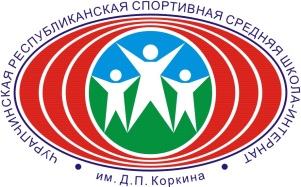 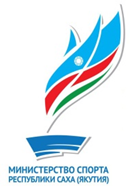 Государственное бюджетное общеобразовательное учреждение    Республики Саха (Якутия)  «Чурапчинская республиканская спортивная средняя школа-интернат олимпийского резерва им. Д.П. Коркина»ОТЧЕТ О РЕЗУЛЬТАТАХ САМООБСЛЕДОВАНИЯ ГБОУ РС (Я)  «Чурапчинская республиканская спортивная средняя школа-интернат олимпийского резерва  им. Д.П. Коркина»за 2017- 2018 учебный год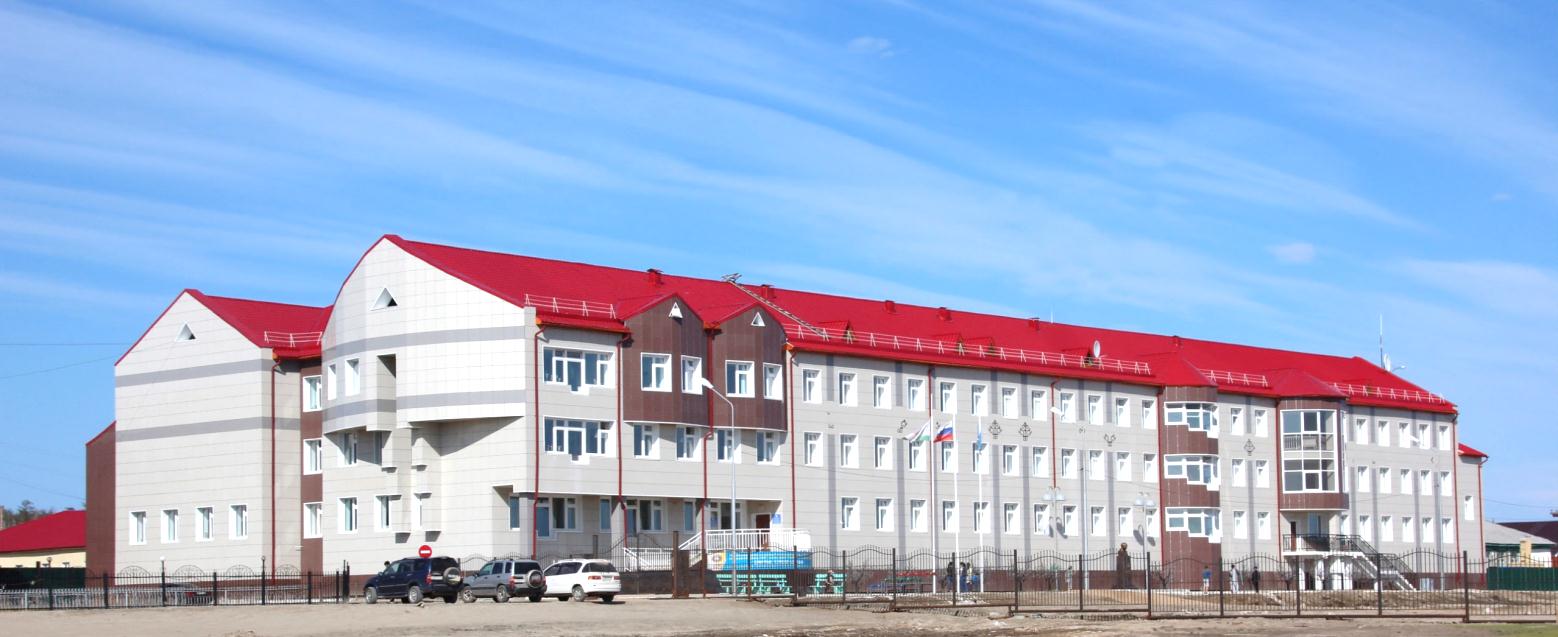 Совершенствование системы менеджмента качества образования связано с законодательными требованиями организации внутренней системы качества образования и её соотношением с показателями внешней оценки качества образования. В соответствии со ст. 28 к компетенции образовательной организации в установленной сфере деятельности среди прочего относится проведение самообследования. Согласно п. 6 Правил проведения самообследования (Приказ Министерства образования и науки Российской Федерации от 14.06.2013 № 462) в процессе самообследования образовательным учреждением проводится оценка образовательной деятельности, системы управления ОО, содержания и качества подготовки обучающихся, востребованности выпускников, качества кадрового, учебно-методического, библиотечно-информационного обеспечения, материально-технической базы.Независимая система оценки качества образования осуществляется в порядке и на условиях, предусмотренных ст. 95, 95.1, 95.2 ФЗ от 29.12.2012 № 273-ФЗ «Об образовании в Российской Федерации». При проведении НСОКО могут быть использованы размещённые в открытом доступе данные о деятельности ОО, в том числе и отчет о самообследовании. В п.3 ч.2 ст.29 этого же закона предусматривается обязанность образовательной организации обеспечивать открытость и доступность отчета о результатах самообследования через размещение в сети Интернет (Приказ Минобрнауки России от 10.12.2013 № 1324).                               Сведения об администрации образовательного учреждения  ГБОУ РС (Я) «ЧРССШИОР  им. Д.П. Коркина»1.Гуляев Николай Николаевич, директор школы,  заслуженный работник физической культуры и спорта Республики Саха (Якутия).2.Давыдова Надежда Константиновна, зам. директора по учебной работе, почетный работник общего образования Российской Федерации.3.Гуляева Анна Николаевна, зам. директора по научно-экспериментальной работе, заслуженный учитель Республики Саха (Якутия).4.Аржаков Егор Дмитриевич, зам. директора по спортивной работе, заслуженный работник физической культуры и спорта Республики Саха (Якутия).5.Решетникова Татьяна Николаевна, зам. директора по воспитательной работе, отличник образования Республики Саха (Якутия).6.Лаврова Сахая Дмитриевна, зам. директора по внеклассно-воспитательной работе.7.Рожин Александр Дмитриевич, зам. директора по АХЧ, отличник образования Республики Саха (Якутия).Ступени  развития ГБОУ РС (Я)  «Чурапчинская республиканская спортивная средняя  школа-иитернат  олимпийского резерва им. Д.П.КоркинаВ 1957 году  решением Министерства просвещения и правительства ЯАССР на базе Чурапчинского  педагогического училища  открыта начальная школа – интернат с пятью классами – комплектами, с контингентом учащихся в 128 учеников. В 1966 году  открылась  детско – юношеская спортивная школа. В 1991 году учрежден статус  Республиканской спортивной  средней  школы – интернат им Д.П.Коркина Постановлением Президиума Чурапчинского  районного Совета народных депутатов за №529 от. 05.12.1991г.   В 1994 году  на базе школы открыт филиал ЯПУ-1, на базе  филиала  в1999 году  создан Чурапчинский государственный институт физической культуры и спорта. Так зародилась идея создания системы непрерывного образования в области физической культуры и спорта.  В 2005 году  учрежден статус общеобразовательной школы – интернат. В 2014 году школа получила статус республиканской спортивной школы олимпийского резерва. В  данное время   школа является  одной  из подразделений  Министерство спорта  Республики Саха (Якутия. Чурапчинская  спортивная школа, основанная выдающимся тренером Д.П. Коркиным прославилась на весь мир как «уникальная школа вольной борьбы». Сведения о формах государственно-общественного управления                        Сведения о финансовых средствах образовательного учреждения                                   Временные характеристики образовательного процесса                               Формы освоения общеобразовательных программ по классамПоказатели условий обеспечения безопасности участниковСтруктура общей заболеваемости учащихся ГБОУ РС (Я)  «ЧРССШИОР им. Д.П. Коркина»(по результатам годовых отчетов )                          Мониторинг здоровья.   Распределение учащихся по группам здоровья по итогам медосмотров                Распределение учащихся по физкультурным группамОрганизация горячего питания.Для организации рационального питания юных спортсменов в школе широко применяются  витаминизированные напитки, йодированная соль, блюда национальной кухни и молочно – кислые продукты.                              Организация рационального питанияПроцент охвата горячим питанием на сегодняшний день 100% (437  учащихся), из них процент  охвата бесплатным горячим питанием детей-  83,6 % (365  учащихся), из них 100% (215 учащихся) детей, проживающих в общежитие, 100% (150 учащихся) детей из малообеспеченных семей.   На 1-го учащегося в год финансируется- 104 445 рублей. Расходы на питание на 1-го ученика в день  348,16  рублей.                 Обеспеченность обучающихся подвозом к образовательному учреждению (да/нет) -  ( нет )Наличие программ (договоров о сотрудничестве)  ОУ с учреждениями социума                                   Вовлеченность обучающихся в систему дополнительного образования и досугаСостояние профилактической работы по предупреждению асоциального поведенияобучающихся.  Сравнительный    анализ     правонарушений   среди  несовершеннолетнихГБОУ РС(Я) «ЧРССШИОР  им.Д.П.Коркина»            Приоритетные направления развития деятельности школы определяются на основе Концепции образования и включают проекты: Проект  экспериментальной площадки по теме:  «Создание модели системы непрерывного физкультурного образования и спортивной подготовки олимпийского резерва» Целью проекта является формирование и дальнейшее саморазвитие физически здорового, гармонично и творчески развитого выпускника;Проект «Непрерывное образование- основа жизненного успеха личности»  раскрывает уникальность перспективной модели детский сад - школа - ЧГИФКиС, создает  условия для повышения спортивного мастерства и качества образования;Проект «Здоровое поколение – будущее нации». Психо-физиологическое здоровье рассматривается как важнейшая социальная личностная ценность, тесно связанная с нравственным здоровьем;                   Проект «Саха-Спарт». Научно-методическое обеспечение процесса воспитания, развития учащихся; создание единого организационно-методического и информационного центра дополнительного образования;Проект « Школа – единое информационное пространство» дальнейшее развитие информационной инфраструктуры с выходом на мировую сеть;Проект « Мы – единая семья». Проект направлен на повышение роли семьи, социума, общественности;Проект «Территория ЗОЖ». Цель проекта - воспитание и формирование убежденного сторонника ЗОЖ, с ярко выраженными здоровьесберегающими и здравотворческими установками;Проект « Мир профессий» (Центр профориентации).                ГБОУ РС (Я) «ЧРССШИОР им. Д.П. Коркина» ориентирована на обучение, воспитание и физическое развитие учащихся с учетом их индивидуальных физических особенностей, образовательных потребностей и возможностей, спортивных склонностей путем создания в школе  педагогической системы и комфортной образовательной среды для интеллектуального, эмоционального и физического развития каждого ребенка, социализации учащихся.    Спортивная школа-интернат, основанная выдающимся тренером Д.П. Коркиным, прославилась на весь мир как «уникальная школа вольной борьбы». Здесь выросли олимпийские чемпионы, чемпионы мира и Европы. За годы работы в школе-интернат Дмитрий Петрович уделял огромное внимание духовному и нравственному воспитанию школьников, сочетая мир спорта с русской литературой. Основываясь на педагогической концепции заслуженного учителя ЯАССР, заслуженного тренера СССР, РСФСР и ЯАССР Д.П. Коркина, с 2001 года на улусном уровне проводятся спортивный праздник «В здоровом теле-здоровый дух!», на  республиканском уровне с 2007 года   проводит  фестиваль «Олимпионик».   Важным фактором модернизации образовательного процесса школы стал приоритетный национальный проект «Образование». Программа развития ГБОУ РС (Я)  «ЧРССШИОР им. Д.П. Коркина» в период 2017-2022 гг.  разработана педагогическим коллективом и одобрена на педагогическом совете и утверждена решением  Коллегии министерство спорта Республики Саха (Якутия).  Школа является федеральной  экспериментальной площадкой по теме: «Создание  модели системы непрерывного физкультурного образования и спортивной подготовки олимпийского резерва», которая утверждена министерством спорта Российской Федерации от 13 мая 2016 года.           В спортивных отделениях ведется работа в несколько этапов: обучение и воспитание начинающих спортсменов, перевод одаренного, перспективного школьника – спортсмена и дальнейшее совершенствование его спортивного мастерства непосредственно в школе-интернате.  Школа является ресурсным центром по подготовке спортивного мастерства,  образовательных учреждений спортивного направления Республики Саха (Якутия). Создано сетевое взаимодействие между школами спортивного направления республики. Влияние славных традиций исторического прошлого отражено в системе комплексного непрерывного физкультурно-педагогического образования «школа-вуз». Участники этого проекта ведут многоплановую научно-исследовательскую работу по изучению личностно-профессионального становления личности будущих специалистов, интеллектуально-спортивной траектории развития и уровня общего физического развития  учащихся. Приоритетные направления развития деятельности школы определяются  на основе Концепции образования и включают программы и проекты: «Непрерывное образование- основа жизненного успеха личности»; «В здоровом теле -здоровый дух!»; «Здоровое поколение – будущее нации»; «Саха- СпАрт»; «Школа – единое информационное пространство»; «Мы – единая семья»; «Школа-интернат -территория ЗОЖ»; «Мир профессий» программа развития «Еркон» для начальных классов. В школе в данное время  учатся  443 учащихся. Количество класс – комплектов 22.  Одним  из основным показателем качества  обученности учащихся является успеваемость и качество. Школа ежегодно показывает 100% успеваемость при качестве образования  63 %.  Анализ поступления в учебные заведения говорит об улучшении  профориентационной работы, эффективности внедрения ЕГЭ, а так же хорошая организация работы штаба школы  «Абитуриент».  Динамика поступления в  ВУЗ-ы и ССУЗы  РФ и РС (Я)     с каждым годом увеличивается  с 79,12% до 100%. Установлена тесная связь с  ЧГИФКиС,  ИФКиС, ФТИ, ИТФ, ИМИ, ГФ, ГРФ ЯГУ, ЯГИТИ,  центральными ВУЗ-ами  За 15 лет существования   технического и спортивного профильных   классов стали дипломированными специалистами в области промышленности  234, в области физической культуры 198 выпускников школы. В данное время в центральных ВУЗ-ах  страны учатся 25 выпускников,  69  являются  студентами технических,  24  физкультурных  ВУЗов.   За последние три года 100% учителей повысили свою квалификацию на профессиональных курсах, активно участвуют в различных международных, всероссийских, республиканских, муниципальных конференциях, педагогических чтениях. С целью совершенствования методической подготовки педагогов (учителей, воспитателей, тренеров) с 2006 уч. года организована система внутришкольного повышения квалификации педагогов. Сочетание принципов единоначалия с демократичностью школьного укладаНаличие зафиксированных в уставе школы органов  общешкольного самоуправления:На основании Закона РФ «Об образовании» в школе действуют такие органы самоуправления как: педагогический совет, председатель – Гуляев Н.Н., директор ГБОУ  РС (Я) «ЧРССШИОР им Д.П. Коркина»;ученическое самоуправление «Юный коркинец», лидер – Соловьев Миша 10 «а» класса;родительский комитет, председатель – Кардашевская О.Г.;попечительский совет, председатель – Пинигин П.П., олимпийский чемпион, народный депутат  Государственного собрания «Ил Тумэн» Республики Саха (Якутия), директор СК «Триумф»;управляющий совет, председатель Сивцев Н.Н., зав. кафедрой ТМФКиС  ФГБОУ ВО «ЧГИФКиС».Деятельность учреждения регламентируется Уставом и локальными актами Органы общественного управления участвуют в разработках общего подхода к созданию и реализации программы развития школы, взаимодействия всех структур школы. В рамках реализации программы развития образовательного учреждения за 2017-2018 уч. г. по инициативе учащихся, педагогов, выпускников были разработаны и в данное время  реализуются проекты.                                                         II.  КАДРОВОЕ ОБЕСПЕЧЕНИЕ ОБРАЗОВАТЕЛЬНОГО ПРОЦЕССА            Кадровая политика ГБОУ РС (Я) «ЧРССШИОР им. Д.П. Коркина»  – целостная долгосрочная стратегия управления персоналом, основная цель которой заключается в повышении эффективности деятельности спортивной школы олимпийского резерва  за счет повышения качества деятельности его персонала.    На основе анализа внешней нормативной документации сформированы основные ЗАДАЧИ  кадровой политики школы-интернат:   оптимизация кадрового состава школы и адаптация персонала к условиям профессиональной деятельности (качеству трудовой жизни) и особенностям жизнедеятельности школы-интернат; привлечение молодых специалистов, создание условий для их закрепления, профессионального роста и мотивации к повышению качества профессиональной деятельности; улучшение условий профессиональной деятельности (качества трудовой жизни) персонала и совершенствование системы его мотивации; совершенствование системы профессионального развития педагогического персонала; оптимизация системы оценки качества деятельности педагогического персонала; создание условий для предотвращения «педагогического выгорания»; поддержка развития конкурсного движения; повышение уровня инновационной культуры педагога; поддержание организационного порядка в ГБОУ РС (Я) «ЧРССШИОР им. Д.П. Коркина»  и укрепление трудовой дисциплины;   развитие корпоративной культуры  и повышение лояльности его персонала.        Общая укомплектованность штатов педагогическими работниками   составляет -100%. Кадровое обеспечение реализации образовательной программы школы в целом соответствует региональным критериям показателей деятельности общеобразовательного учреждения.  Школа обеспечена 100% педагогическим кадром.  В данное время педагогический коллектив состоит из 111 человек. Из них: 7 чел – АУП,  44 -учителя,  35- тренеров, 16- воспитателей, 5-ДОП, 4- социально-психологическая служба. Из 111 педагогов имеют высшее образования 103 педагога, 2 педагога  имеют не полное высшее образование, 6 педагогов  имеют средне-специальное образования. Все учителя 44 человек имеют высшее образования, функционируют социальный педагог, педагог-психолог, педагог-библиотекарь, методист по спорту. Показатели кадрового состава, уровень их квалификации, прохождения курсовой подготовки соответствуют заявленным для государственной аккредитации требованиям.                        Качественные характеристики педагогических кадров                  Образование                 Квалификационная категория педагогов                Кадровый состав по стажу работы              Обеспеченность специалистами         В школе создаются благоприятные условия для повышения квалификации педагогов и администрации.  Разработан и реализуется перспективный план повышения квалификации педагогов школы с учетом прохождения курсов повышения квалификации ФГОС. Все учителя начальных классов,  английского языка, русского языка и литературы, биологии и химии, математики,  истории прошли курсы повышения квалификации в соответствии ФГОС,  100%  педагогов за три года прошли курсы повышения квалификации при ИРОиПК  МО РС (Я),  АПКРО РФ, СВФУ ПИ, ФГБОУ ВО «ЧГИФКиС», Министерство спорта РС (Я).   По линии  ФГАОУ ВО «СВФУ ПИ»   успешно прошли  республиканские авторские курсы  педагогов «Педагог-Инноватор СВФУ»: Дьячковской Т.Н. учителя английского языка, Ноговицыной М.Н. учителя математики, Петровой А.А. учителя начальных классов, Колодезникова С.М. учителя физкультуры, Прокопьева В.Н. учителя истории  с охватом  78 человек.   Качественный  состав  педагогических кадров на 2017-2018 учебный год Из 111  педагогов - 53  имеют высшую квалификационную категорию;17  имеют первую квалификационную категорию; 22  соответствуют занимаемой должности;16 –стажеры; Кандидат   педагогических наук-2 чел.  (Гуляева А.Н., Кычкина А.И.);Заслуженный учитель Российской Федерации -1 чел. (Яковлев Г.М.);Заслуженный  учитель Республики Саха (Якутия) - 4 чел. (Яковлев Г.М., Гуляева А.Н., Винокурова Л.М., Ноговицына М.Н.);Заслуженный тренер Российской Федерации -1 чел. (Кычкин Н.Н.);Заслуженный  тренер   Республики Саха (Якутия) -4 чел.  (Кычкин Н.Н., Нохтунский Г.Ф., Сысолятин И.М., Яковлев Е.И.);Заслуженный работник  физической культуры и спорта  ЯАССР-1 чел. (Пудов Е.В.);Заслуженный работник  физической культуры и спорта Республики Саха (Якутия) - 2 чел. (Гуляев Н.Н., Аржаков Е.Д.);Почетный работник  общего образования  РФ» -  5 чел. (Гуляев Н.Н., Сысолятин И.М.,  Дьячковская Т.Н., Давыдова Н.К., Яковлев Е.И.);Победитель  ПНПО «Лучший учитель России»- 6 чел. (Яковлев Г.М., Павлова А.Е., Дьячковская Т.Н., Ноговицына М.Н., Рожина М.В., Кузьмина А.Н.);Знак «Отличник  народного просвещения  Российской Федерации»- 3 чел. (Яковлев Г.М., Гуляева А.Н., Спиридонова А.П.)Знак «Отличник  образования   СССР»- 1 чел. (Винокурова Л.М.);Знак «Отличник  физической культуры и спорта   Российской Федерации»- 6 чел. ( Кычкин Н.Н., Нохтунский Г.Ф., Аржаков Е.Д., Сысолятин И.М., Собакин А.И., Посельский И.С.);Знак «Отличник  физической культуры и спорта  Республики Саха (Якутия)»  - 12 чел. (Егоров П.Н., Колодезников С.М., Кычкина А.И., Кычкин Н.Н., Нохтунский Г.Ф., Аржаков Е.Д., Собакин А.И., Сысолятин И.М.,  Посельский И.С. Макаров А.Г., Яковлев Е.И., Драгунова Е.К.); Знак «Отличник  образования Республики Саха (Якутия)»  - 26 чел.  (Гуляев Н.Н., Давыдова Н.К., Аржаков Е.Д., Решетникова Т.Н., Рожин А.Д., Егорова М.А., Кривошапкина С.С., Кузьмина А.Н., Макарова А.Н., Максимова У.И., Матвеева С.Н., Ноговицына М.Н., Пестрякова А.С., Петрова А.А., Рожина М.В., Сысолятина Е.К., Прокопьев В.Н., Оконешникова Нь.А., Оконешникова С.С., Барабанская Д.В., Марков А.Е., Федорова Р.А., Монастырев Н.Н, Ермолаева Е.В., Нохтунский Г.Ф., Сысолятин И.М.);Знак «Отличник  профтехобразования Республики Саха (Якутия) -1 чел. (Гуляев Н.Н.);Знак «Отличник молодежной политики Республики Саха (Якутия) » -1чел. (Ноговицына М.С.);Знак отличия  «Гражданская доблесть» - 2 чел.  (Винокурова Л.М., Нохтунский Г.Ф.);Знак   «Учитель XXI века» ИПКРО Министерство образования Республики Саха (Якутия) -1чел. (Гуляева А.Н.);Нагрудный знак  «Учитель учителей Республики Саха (Якутия)» - 8  чел. (Яковлев Г.М., Спиридонова А.П., Дьячковская Т.Н., Давыдова Н.К., Гуляева А.Н., Егорова М.А., Макарова А.Н., Федорова Р.А.);Нагрудный знак «Учительская слава Республики Саха (Якутия)» - 1чел. (Яковлев Г.М.);Нагрудный знак  «Почетный ветеран системы образования РС (Я) - 2  чел.(Спиридонова А.П., Ноговицына М.Н.);Нагрудный знак  «Методист Якутии» - 4 чел. (Яковлев Г.М., Ноговицына М.Н., Кузьмина А.Н., Решетникова Т.Н.);Нагрудный знак  «Надежда Якутии» -1 чел. (Сергеева А.А.);Нагрудный знак  «За заслуги в развитие физической культуры и спорта  Российской Федерации» – 1 чел. (Кычкин Н.Н.);Нагрудный знак «За заслуги детского спорта Республики Саха (Якутия)» - 1 чел (Кычкин Н.Н.);Нагрудный знак  «За заслуги в развитие  физической культуры и спорта Республики Саха (Якутия)» –4 чел.  (Дьячковская Т.Н., Нохтунский Г.Ф., Кычкин Н.Н., Гуляев Н.Н.);Нагрудный знак  «За  вклад развития  детского спорта  Республики Саха (Якутия) «- 5 чел. (Дьячковская Т.Н., Кычкин Н.Н., Яковлев Е.И., Посельский И.С., Аржаков Е.Д.);Нагрудный знак «За вклад   развития образования Чурапчинского улуса –  5чел. (Яковлев Г.М., Гуляев Н.Н., Давыдова Н.К., Дьячковская Т.Н.,  Гуляева А.Н.); Нагрудный знак  III степени Муниципального образования Чурапчинский улус (район)- 2 чел.  (Гуляева А.Н., Гуляев Н.Н.);Нагрудный знак «Династия  педагогов  Республики Саха (Якутия)» - 4 чел.  (Давыдова Н.К., Кузьмина Л.В., Сергеева А.А., Сысолятина Е.К.);Почетная грамота Министерство образования и науки Российской Федерации – 2 чел. (Макарова А.Н., Барабанская Д.В.);Благодарственное письмо  Президента Республики Саха (Якутия) – 2 чел. (Рожин А.Д., Афанасьев Ю.В.);Грамота Президента Республики Саха (Якутия) – 1 чел. (Давыдова Н.К.);Почетная грамота ЦК ПР НО и Н  Российской Федерации – 1 чел. (Давыдова Н.К.);Обладатель Гранта Главы Республики Саха (Якутия) – 1чел (Решетникова Т.Н.);Лауреат  премии «Соросовский учитель» - 1 чел. (Яковлев Г.М.);Лауреат Государственной премии им. Д.П. Коркина в области физической культуры и спорта» -1 чел. (Пудов Е.В.); Суперфиналист конкурса «Учитель года России-93»-1 чел.  (Яковлев Г.М.); Победитель конкурса   Республики Саха (Якутия)  «Учитель года-92»-1чел.  (Яковлев Г.М.);Финалист республиканского конкурса «Учитель года  - 95» -1чел.; (Гуляева А.Н.);Финалист  республиканского конкурса «Учитель года  -2000»-1чел.; (Дьячковская Т.Н.);Победитель муниципального конкурса «Учитель года» - 4 чел.  (Яковлев Г.М., 1992 г., Гуляева А.Н., 1995, Дьячковская Т.Н., 2000 г., Дмитриева Т.Н., 2017г.);Лауреат золотого знака «Учитель России» -1 чел. (Яковлев Г.М.);Стипендиат Международного детского фонда «Дети Саха -Азия» - 2 чел.  (Нохтунский Г.Ф., Яковлев Г.М.);Победитель Всероссийского конкурса школьных учителей физики и математики фонд Д.Зимина «Династия» в номинации «Наставник будущих ученых» -1чел.  (Яковлев Г.М.);Региональный финалист Российско-Американского конкурса учителей английского языка– (2002, 2003гг.) -1 чел. (Дьячковская Т.Н.);Национальный финалист Российско-Американского конкурса учителей английского языка – (2004г.)-1 чел.  (Дьячковская Т.Н.);Из 29 педагогов   занесенных в Педагогическую энциклопедию Министерство образования Республики Саха (Якутия) в данное время  работают 9 педагогов:  Пудов Е.В., Винокурова Л.М., Гуляева А.Н., Яковлев Г.М., Нохтунский Г.Ф., Давыдова Н.К., Гуляев Н.Н., Ноговицына М.Н., Павлова А.Е.;В данное  время из 34 педагогов  занесенных Лауреатов Общероссийской энциклопедии   «Лучшие люди России» работают   - 11педагогов: Гуляев Н.Н.,  Макарова А.Н., Спиридонова А.П., Пудов Е.В., Нохтунский Г.Ф., Гуляева А.Н., Яковлев Г.М., Давыдова Н.К., Винокурова Л.М., Дьячковская Т.Н., Ноговицына М.Н.;4 учащихся – Лауреаты Общероссийской энциклопедии «Одаренные дети – будущее России»Почетный гражданин Чурапчинского улуса -2 чел. (Нохтунский Г.Ф., Яковлев Г.М.);Почетный гражданин с. Чурапча -2 чел.  (Нохтунский Г.Ф., Яковлев Г.М.);Международный гроссмейстер -1чел. (Ноговицына М.С.);Мастер спорта ФМЖД -2  чел.  (Кычкин Н.Н., Ноговицына М.С.);Мастер спорта Российской Федерации – 8 чел.  (Афанасьев Ю.В.,Сысолятин И.М.,  Кычкин Н.Н.,   Нохтунский Г.Ф.,  Токпоков Е.Н.,  Явловский М.А.,  Аммосов Э.В., Аржаков А.Е.)Мастер спорта СССР -1 чел. (Майоров С.З.);Судья международной категории – 2 чел (Петрова С.А., Кузьмин А.В. ).III.  ОБРАЗОВАТЕЛЬНАЯ ДЕЯТЕЛЬНОСТЬОбразовательная программа – это нормативно-управленческий документ ГБОУ РС (Я) «Чурапчинская республиканская спортивная средняя  школа-интернат олимпийского резерва им. Д.П. Коркина», определяющий приоритетные ценности и цели, особенности содержания, организации учебно-методического обеспечения образовательного процесса. Образовательные  принципы: гуманизации образовательного процесса; дифференциации и индивидуализации обучения; демократизации управления.Такой подход позволяет сохранить преемственность «детский сад-школа-Вуз» в организации непрерывного физкультурного образовательного процесса, побуждает к творческой деятельности педагогический коллектив, создает условия для внедрения научно-экспериментальной работы по теме: «Создание модели системы непрерывного физкультурного образования и спортивной подготовки олимпийского резерва»,  внедрения инновационных технологий,   улучшает спортивную достижению учащихся, способствующих достижению учащимися с различными возможностями  федеральных и региональных стандартов образования               Высокое качество результатов обучения и воспитания. Обеспечение качества образования в ГБОУ РС (Я) «ЧРССШИОР им. Д.П. Коркина» – это модернизация содержания образования; оптимизация способов технологий организации обучения;переосмысление целей и результатов образования, соотносящихся с формированием ключевых компетенций.   Основные ключевые компетентности, формируемые учащимся в результате образования:коммуникативная (языковая);информационная (владение информационными технологиями, умение работать со всеми видами информации);социальная (умение жить и работать вместе с другими людьми в коллективе);продуктивная (умение работать и зарабатывать, умение принимать решения и нести ответственность за них);нравственная (готовность, способность и потребность жить по общечеловеческим нравственным законам);умение саморазвития, самопрезентации, способность к самоопределению, самообразованию, конкурентоспособность.        Динамика становления компетентностей во время обучения в школе  (шестиуровневый процесс): система знаний, умений, навыков; способы умственных действий (саморазвитие, самосовершенствование); Сфера физического развития; сфера действенно – практических качеств; сфера эстетических, нравственных качеств; сфера творческих качеств. Сводная ведомость общей численности учащихся по годам    Динамика изменений за последние 3 года:          Сравнительный анализ итогов ЕГЭ за  последние  годы  по математике:            Сравнительный анализ итогов ЕГЭ за  последние  годы  по русскому языку:             Анализ статистических данных показывает, что в  2017 году большинство выпускников  более 50-ти % подтвердили свои отметки в ходе итоговой аттестации.  Увеличилось количество выпускников, которые повысили годовые отметки.  Можно отметить, что   некоторые выпускники понижают на ГИА свои отметки. Эти данные свидетельствуют о тенденции завышения отметки учителями. Результаты по ГИА показывает, что наиболее затруднение вызывают задания, предполагающие использование информации из текста, работу с текстом, простые арифметические действия.  Наиболее значимыми предметами необходимыми для выпускников при поступлении в высшие учебные заведения остаются такие как русский язык, математика.   Сравнительный анализ итогов ЕГЭ за  последние  годы  по математике, по русскому языку    видны на таблицах.  По обязательным  предметам  русский язык, математика  100% сдали.       Из таблицы видны, что средний балл по математике составляет    45, 9%,  по русскому языку -52,1%.    Средний бал сдачи ЕГЭ по русскому языку больше 50% показаны в 2012, 2013, 2015, 2016гг. Средний бал сдачи ЕГЭ по математике  больше 50% показан в  2013 году. Последние два года  средний бал по математике   составляет  46, 47 %. Учителя Ноговицына М.Н., Егорова М.А. показывают стабильный результат по математике. Учителя русского языка и литературы Сергеева А.А., Винокурова Л.М.,  Дмитриева Т.П. каждый год  показывают хороший результат.             Анализ результатов  государственной (итоговой) аттестации обучающихся, освоивших основные образовательные программы                       среднего (полного) общего образования             2015-2016 учебный год                                            2016-2017 учебный год                                   2017-2018 учебный год                Итоги  ГИА 9классов  по предметам            Главным результатом учебной работы школы является государственная итоговая аттестация выпускников 11-х классов, которая наглядно  видны на таблицах. Экзамены все 40 выпускников  сдали  по форме  единого государственного экзамена.  Анализ результатов  государственной (итоговой) аттестации обучающихся, освоивших  образовательные программы среднего общего образования из таблицы  видны,  что только у 3-х предметов по сравнению с прошлым годом выше баллов, а у остальных ниже прошлого. Сравнительная характеристика показывает, что за последние три года ЕГЭ не сдают  по предмету  информатики. Предмет биология и обществознание на протяжении ряда лет в спортивной школе является основным по востребованности на итоговой аттестации.      За  курс основного общего образования экзамен сдали  44выпускника. По форме ОГЭ сдали 43учащихся,  по форме ГВЭ-1.  По русскому языку на «4» и «5» сдали 25 учащихся, по математике  сдали 21 учащихся.  Из  36 учеников сдавших биологию    на «4» сдали  только двое: Канаев Мичил, Захаров Роберт. Из  36 учеников сдавших  обществознание  на «4» сдали  5  учащихся:    Дьячковская Сайыына, Калачев Дьулустан, Матвеева Сайыына, Федорова Маша, Кардашевский Женя.  Из 9  сдавших географию 1 сдал на «5» Захаров Роберт  и один на «4» Монастырев Слава. По предмету информатика сдали 8 учащихся  на «4» сдали двое: Жиркова Айта, Кардашевский Женя.        В 2017-2018 учебном году  методическая  тема:  «Создание условий для развития творческого потенциала и профессиональной компетентности педагога, как фактор повышения качества образования в условиях внедрения и реализации  ФГОС»   Наиболее успешно решались следующие задачи:1.На должном уровне организован контроль  над выполнением государственного стандарта и образовательных программ, уровнем обученности и воспитанности учащихся. 2.По плану  велась  ориентация педагогического коллектива на овладение новыми передовыми технологиями, которые стимулируют активность учащихся, раскрывает творческий потенциал личности ребёнка и учителя. И как следствие этого процесса - разнообразие форм проведения педагогических советов (открытые уроки, мастер классы, педагогические мастерские, круглый стол,  презентация творческих проектов и т.д.). 3.Следует отметить педагогов, владеющих ИКТ и размещающих свои методические разработки, статьи  в электронных и печатных изданиях (Яковлев Г.М., Дьячковская Т.Н., Ноговицына М.Н., Кузьмина Ак. Н., Постникова И.М., Прокопьев В.Н., Павлова А.К.,Матвеева С.Н., Петрова А.А., Оконешникова Нь.А., Майорова А.А..4.Система работы по подготовке учащихся к участию в научно-практических, исследовательских конференциях различного уровня отдельных педагогов: Яковлев Г.М., Дьячковская Т.Н., Кузьмина А.Н.,  Павлова А.К., Ноговицына М.Н., Федорова Р.А.;  участие в  общероссийских предметных олимпиадах, конкурсах, фестивалях:  Яковлев Г.М., Дьячковская Т.Н., Майорова А.А., Федорова Р.А.. Кузьмина А.Н., Макарова А.Н., Кривошапкина С.С.                    Позитивная динамика обученности учащихся  МОНИТОРИНГ  успеваемости по классам  Возможности языковой стажировки. Реализация Проекта:“DREAM BIG IN ENGLISH” (МЕЧТАЙ СМЕЛО С АНГЛИЙСКИМ!)Основная идея проекта заключается в том, чтобы создать условия для летней языковой школы за рубежом для сельских детей. Образовательная цель: повысить мотивацию изучения английского языка у учащихся сельских школ нашей республики.Воспитательная цель: формирование позитивного, толерантного отношения учащихся к своей культуре и культурам других стран.В соответствии с поставленной целью решаются следующие задачи:1Создать группы детей для изучения английского языка;2Обеспечить безопасность учащихся;3.Способствовать формированию толерантного отношения к окружающим, другим народам и культурам. 4.Вести мониторинг развития учащихся. Поступление выпускников по годам   Сводная ведомость выпускников, поступивших в физкультурные ВУЗы РФ по годам Число учащихся,  окончивших образовательное учреждение с  медалями  «Медаль за особые успехи в учении»Участие школьников   на Всероссийской государственной олимпиаде школьников РС(Я)Поступление  учащихся в ВУЗы   по итогам  республиканской предметной олимпиады Участники образовательного процессаКоличество полных  и неполных семей:Социальное положение родителей                                                                                                   Образование родителейВозраст родителей                               Жилищные условия:                 По сравнительному анализу  видно, что   высокий образовательный ценз родителей, их социальные характеристики (преобладает семьи служащих) определяют  повышенные образовательные запросы семей, ориентацию на дальнейшее обучение детей в вузах, не только физкультурных. По итогам 2017- 2018 учебного года   47,9 % родителей имеют высшее,  39,7 % имеют средне-специальное образование.  Родители  высоко заинтересованы  в эффективности спортивной деятельности школы.  Из таблицы видны, что  средний возраст  родителей составляет 25-30 лет.  Большая часть учащихся школы воспитывается в полных семьях, ни одна семья не стоит на учете в правоохранительных органах как неблагополучная. При  наличии демографических изменений в микрорайоне школы-интернат остается стабильной (210 -240 учащихся). Родители являются живым примером для своих детей и именно их усилия и старания формируют у детей уважительное отношение к семейным обязанностям, осознание национальных традиций. Основная учебная задача, стоящая перед школой, обеспечить высокий уровень обученности  учащихся через индивидуализацию процесса обучения. РЕЗУЛЬТАТЫ ОРГАНИЗАЦИИ ОБРАЗОВАТЕЛЬНОГО ПРОЦЕССАРезультаты  обучения выпускников (4 класс) общеобразовательных программ начального общего образования(за последние 5 учебных лет)Результаты  обучения выпускников (9 класс) общеобразовательных программ основного общего образования(за последние 5 учебных лет)Результаты  обучения выпускников общеобразовательных программ среднего (полного) общего образования(за последние 5 учебных лет) Трудоустройство и социальная адаптация выпускников                                                                     Сведения о выпускниках образовательных программ  Мониторинг качества образования (за последние 5 учебных лет)IV.НАУЧНО-МЕТОДИЧЕСКАЯ ДЕЯТЕЛЬНОСТЬ         Тема методической работы: «Создание условий для развития творческого потенциала и профессиональной компетентности педагога, как фактор повышения качества образования в условиях внедрения и реализации  ФГОС» Основные направления развития школы.Общий образ школы – интернат олимпийского резерва   возникает при анализе социального заказа, существующей ситуации в школе, то есть выявления потенциальных “факторов роста”, “факторов развития”, которые уже на сегодняшний день имеются в школе:Сложившиеся традиции в обучении, развитии и воспитании учащихся.Работа школ педагогического мастерства:«Школа высшего педагогического мастерства»;«Школа совершенствования мастерства»;«Школа становления молодого учителя»  - Клуб молодых специалистов «Пайдагогас»;Научное общество учащихся «Эйдос»;Сетевое взаимодействие спортивных школ Республики Саха (Якутия);Олимпийская программа Профориентационный центр.Основные формы научно-методической работы:недели методических объединений;недели качества образования;методические оперативки учителей;недели спортивных отделений;научно-практические конференции;фестивали педагогических идей;мультимедийные презентации.            Деятельность педагогов, педагогических пятерок (воспитатель, классный          руководитель, родитель, тренер, студент) направлена на воспитание  человека, здорового физически, психологически, нравственно, человека с развитым мышлением, социально- адаптированного, сознательного, активного, на развитие, раскрытие внутренней мотивации, природных дарований и талантов детей.                                                  Курсовая подготовка педагогов по годам                                                                          Повышение квалификации административных и педагогических работниковИспользование педагогами современных педагогических образовательных технологий(по состоянию на момент самообследования)Участия учащихся в научно- практической конференции  «Коркинские чтения» Участия  учащихся в научно- практической конференции  молодых  исследователей  имени В.П. Ларионова “Шаг в будущее – Инникигэ хардыы – Professor V.P. Larionov  «A Step into the Futur» Science Fair»”   По итогам рейтинговой оценки ежегодно выявляются выпускники школы, которым присуждаются  звания:  лауреат премии имени Д.П. Коркина  «Лучший спортсмен»,  лауреат имени В.Ф. Ермолаева «Лучший ученик-исследователь»,  лауреат имени А.С. Абрамовой «Лучший знаток английского языка»; учреждаются именные Стипендии педагогов-ветеранов и  знаменитых людей и  присуждаются лучшим выпускникам школы, у которых не только успехи в учебе, но и в общественной деятельности, достижения в спорте, творчестве, победы в олимпиадах.        Лауреаты и стипендиаты по итогам 2017-2018 учебного года1.Лауреат стипендии «Лучший спортсмен»  имени заслуженного тренера  СССР, РСФСР, ЯАССР,  заслуженного учителя школ ЯАССР  Дмитрия Петровича Коркина-  Ашеин Любомир, Нахова Ксения;2.Лауреат стипендии «Лучший знаток естественных наук» имени отличника народного просвещения РФ Василия  Федотовича Ермолаева-Сивцева Настя;3.Лауреат стипендии  «Лучший знаток английского языка» имени отличника народного просвещения РФ  Апрелины Семеновны Абрамовой-Барашкова Мичийээнэ.Именные Стипендии:1.Стипендия  «Лучший  легкоатлет» имени  заслуженного работника физической культуры и спорта РФ, РС (Я), д.п.н., профессора Михаила Дмитриевича Гуляева-Охлопков Петя;2.Стипендия «Лучший спортсмен школы» имени заслуженного работника физической культуры и спорта РФ Константина Сергеевича Постникова-Софронов Никита; 3.Стипендия  «Лучший  шашист» имени  заслуженного тренера  физической культуры и спорта РФ, РС (Я) Николая Николаевича Кычкина – I –Шишигина Аня; 4.Стипендия «Лучший математик» имени  заслуженного учителя ЯАССР Платонова Константина Дмитриевича-Романов Витя; 5.Стипендия  «Лучший выпускник  школы» имени   семьи Александры Захаровны Прибылых  и Ивана Ивановича  Дьячковских-Андросов Владик;6.Стипендия  «Лучший ученик - исследователь» имени семьи Любовь Семеновны и Николая Ивановича Пахомовых - Михайлова Нарыйа;7.Стипендия   «Лучший воспитанник интерната» имени   отличника народного просвещения РФ Евдокии Яковлевны Барашковой - Николаева Альмира;8.Стипендия  «Лучший литератор»  имени  заслуженного учителя ЯАССР Павлова Николая Николаевича – Тыаьыт- Дьячковская Надя; 9.Стипендия «Лучший общественник» имени отличника народного просвещения РФ Романа Романовича Абрамова-Лавров Иосиф;10.Стипендия «Лучший  воспитанник школы» имени Династии педагогов  братьев  Осиповых-Осипова Надя;11.Стипендия «Лучший знаток химии»  отличника народного просвещения РФ Платоновой Анны Александровны -Макаров Миша.Научно-методическое обеспечение учебно- методического процесса школы осуществляется по следующим направлениям: инновационная и экспериментальная деятельность;  проведение экспертизы и анализа инновационных и экспериментальных процессов в школе; проведение республиканских и региональных авторских курсов учителей, воспитателей и тренеров; разработка методических материалов и рекомендаций по организации учебно-воспитательного процесса; проведение научно-практических конференций, чтений; организация научно-исследовательской деятельности учащихся, педагогов.  Плановая работа ведется по повышению квалификации работников школы. На базе школы проводятся  республиканские авторские курсы педагогов школы. В  сентябре 2017 года проведены  республиканские  авторские курсы «Педагог-Инноватор СВФУ» ведущих  педагогов школы: Дьячковской Т.Н., учителя английского языка, Ноговицыной М.Н., учителя математики, Петровой А.А., учителя начальных классов, Прокопьева В.Н., учителя истории, Колодезникова С.М., учителя физической культуры.  Проводятся улусные, региональные, республиканские научно-практические конференции учащихся «Шаг в будущее», «Коркинские чтения». В настоящее время школа имеет статус федеральной  экспериментальной площадки министерство спорта Российской Федерации по программе «Создание модели системы непрерывного физкультурного образования и спортивной подготовки олимпийского резерва» (на примере Республики Саха (Якутия)». Именно традиции педагогического наследия выдающихся деятелей, их опыт, практика подготовки квалифицированных кадров в области физической культуры и спорта позволили в условиях крайнего севера выстроить систему непрерывного физкультурного образования.  По линии непрерывного физкультурного образования в школе функционирует «Педагогическая пятерка: ученик-учитель-воспитатель-тренер-родитель». Ежегодно проводится круглогодичная непрерывная педагогическая практика студентов на базе  школы без отрыва от учебных занятий.                                                                          Методическое обеспечение образовательного процесса (за последние 3 учебных года)  Перечень инновационных проектов и программ на 2017 - 2018 учебный год    Участие учителей в профессиональных конкурсах       Сводная таблица участия педагогов в профессиональных конкурсах       Качество участия учащихся в научно – исследовательской деятельности по годамНаучно-методические пособия  педагоговV.    ВОСПИТАТЕЛЬНАЯ ДЕЯТЕЛЬНОСТЬ          Основная цель воспитательной системы школы – ориентация развивающегося ребенка на   вечные  общечеловеческие  ценности, перевод  их   в  личные  ценности  каждого воспитанника-спортсмена  через деятельность выдающегося тренера и педагога, создателя национальной школы вольной борьбы Д.П. Коркина  с учетом национальной  культуры, народных традиций и потребностей современного общества. Общечеловеческие  ценности  являются  основой  единого воспитательного  процесса. Наша школа  расположена в восточной  части с. Чурапча  и удалена от центра села, учреждений культуры и дополнительного образования. Школа является культурным и образовательным центром  микрорайона. В школе обучаются  дети  из 28 улусов, 6 городов  РС (Я).Школьные традиции: торжественный сбор ДОО “Юные коркинцы” “Внучата коркинцы”,  уроки Славы /1 сентября; День Победы/, день Памяти Д.П.Коркина /5 сентября – день рождения Д.П. Коркина/, клятва интернатчика,  день самоуправления (ко дню Учителя),   «Здоровым быть модно!», “Коммунарские сборы”, “Школа лидера”, «Интернатские игры», мероприятие по заготовке льда, республиканская научно-практическая конференция «Коркинские чтения», посещение музея им. Д.П.Коркина воспитанниками отделения вольной борьбы перед выездом на соревнования «Напутствие великого тренера-педагога Д.П.Коркина»,  муниципальный спортивный праздник «В здоровом теле-здоровый дух» для учащихся начальных классов, с 2001 года, республиканский фестиваль «Олимпионик» для учащихся начальных классов, с 2007 года; открытые турниры, Кубки, чемпионаты по вольной борьбе, по шашкам, по легкой атлетике  в честь известных спортсменов,  воспитанников, видных деятелей, изучение наследия тренера-педагога Д.П.Коркина, дни спортивных отделений, конкурс смотра строя и песни,  «Старт» фестиваль по зимним видам спорта, подледная рыбалка, общешкольный субботник «День уюта и чистоты»,  эстафета  9 мая-День Победы, слет выпускников школы «День интернатчика».Праздники: «Урожайград», «День учителя», «Новогодний серпантин», «День святого Валентина»,   «День  защиты Отечества», «Международный женский день», «Майские праздники», «День победы», «Ыһыах».Конкурсы: «Лидер и его команда» (выявления лидера класса) «Лучший классный уголок» «Мисс школы», «Мистер школы», «Уһун суһуох», литературное юношеское чтение «Көтүөххэ үрдүккэ хотойдуу», конкурс патриотических песен «Навечно в сердце в моем», «Массовые молодежные танцы», конкурс видеороликов «Мы – за ЗОЖ»   Военно-спортивные игры: «Смотр строя и песни», «Туристический слет», «Фестиваль зимних видов спорта», «Малые олимпийские игры», эстафета Победы, военизированная  эстафета «Папа и мы».Основные направления развития воспитательной системы:-организация интересной, содержательной внеурочной деятельности;-организация систематических, целенаправленных тренировочных занятий;- развитие творческой инициативы детей и взрослых;- развитие ученического самоуправления;- развитие коллективно-творческой деятельности;- организация работы по профилактике асоциального поведения учащихся;- организация работы с одаренными детьми.В школе  действует система индивидуально-профилактической работы с детьми и семьями риска.Концепция  технологии  профилактической работы  - это процесс последовательного функционирования всех средств, используемых для решения определенных социально – воспитательных проблем и аспектов социальной деятельности. Он позволяет: анализировать и систематизировать практический опыт и его использование; комплексно решать социальные и социально – воспитательные проблемы; создавать благоприятные условия для развития подростка; снижать влияние неблагоприятных обстоятельств; оптимально использовать имеющиеся ресурсы; выбирать и разрабатывать наиболее эффективные технологии для  решения социальных проблем. Социально – воспитательные технологии работы с подростками, имеющими проблемы, представлены «метатехнологией»: технология работы с проблемными детьми;  технология семейного воспитания;  технология антиалкогольного  и антинаркотического воспитания; технология формирование навыков трудовой  и профориентационной деятельности.  Технология работы с трудными детьми  дети «зоны риска» предполагает личностный подход к подростку, педагогическую диагностику, включение воспитанника в социальные и внутреколлективные отношения, привлечения к социально ценностной деятельности с учетом их положительных качеств, с использованием школы и семьи, общественности, обучения методике самостимуляции  положительного поведения, коррекция отклоняющегося поведения. Инновационные   проекты  взаимодействия школы и социума                 Участие родителей в общественном управлении          С целью совершенствования   взаимодействия  семьи, школы, общественности в  воспитании подрастающего поколения, школа работает в тесном контакте с общественными организациями.  Функционируют различные общественные организации:Родительский комитет создан для: организации совместной деятельности родителей и детей; работы по профилактике правонарушений; правового просвещения родителей; оказания помощи родителям в семейном воспитании; организации здорового образа жизни ребенка в семье и школе, совместные занятия родителей с детьми (кружки, секции, клубы; походы, экскурсии, КТД.Родительский комитет школы «Опора» координирует работу совета по профилактике безнадзорности, правонарушений несовершеннолетних.  В течение года  проводятся  индивидуальные собеседования с детьми группы риска, составляются индивидуальные  планы работы, педнаблюдения и учет посещения ими уроков, тренировок, приемы врачей, беседы психолога, социального педагога. Проводятся тесты по выявлению межличностных  отношений, уровня тревожности,  самооценки, уровня воспитанности.Социальные партнеры: совет отцов «Кемуел», совет матерей «Айылгы», совет ветеранов  «Ытык Субэ»,  ассоциация выпускников школы, совет молодых педагогов «Пайдагогос», координационный совет по ведению ЗОЖ, совет бабушек, совет народной педагогики «Тускул».                  Взаимодействие  учреждениями образозания, науки, культуры  и другими  социальными институтами Действует орган ученического самоуправления - Парламент «Урдэл». Детская организация «Юный коркинец» создан для привлечения детей к общественной жизни. Основная цель организации формирование нравственной, творческой, активной личности на основе приобщения к ценностям национальных традиций и содружества учителей, тренеров, воспитателей и учеников школы. Организация имеет 17 отрядов.  Для успешной реализации учебно—воспитательного процесса между отрядами с 2005г введено движение «Саха-СпАрт», по которому выводится рейтинг по 5 номинациям:   1.«Учеба-наш главный труд»;  2.«Дисциплина и порядок»;    3. «РАДО»  (Рейтинг активной деятельности отрядов);   4. «Эрудит»;   5. «Спорт»;          В конце полугодия подводится итог, выявляется лучший класс-отряд.  Во внеурочное время предлагается широкий спектр образовательных и развивающих пространств. Научно-практическая конференция «Коркинские чтения», региональные юношеские чтения «Эрчим», региональный спортивный праздник «В здоровом теле – здоровый дух» стали традициями школы, а первый республиканский фестиваль «Олимпионик» получил широкий резонанс среди начальных школ республики, победители данного фестиваля получают приглашения на поступление в нашу школу.       Воспитание является  как целенаправленное  управление развитием личности ребенка, осуществляемое   в  учебной,   спортивной и внеурочной  деятельности педагогическим коллективом. Управление процессом развития личности имеет диалоговый характер, является не столько воздействием субъекта на объект, сколько взаимодействием сторон.  Каждый  воспитатель в значительной мере осуществляет педагогическую поддержку развивающейся  личности. В переходный период из детства в юношества на становление молодого человека  огромное влияние оказывают опытные воспитатели.Детская организация   ученического самоуправления        Результаты деятельности ученического самоуправления в школе очевидны. В школе действует орган ученического самоуправления – Парламент «Урдэл», который руководит деятельностью детской общественной организации «Юный коркинец». Парламентом руководит президент, который избирается тайным голосованием на общешкольных выборах. Детская организация «Юный коркинец» создан для привлечения детей к общественной жизни. Основная  цель организации Формирование нравственной, творческой, активной личности на основе приобщения к ценностям национальных традиций и содружества учителей, тренеров, воспитателей и учеников школы.Основные задачи организации это:      - увековечивание памяти  заслуженного тренера СССР, РСФСР, ЯАССР, кавалера орденов «Октябрьской революции»  и «Знак почета», заслуженного учителя школ ЯАССР Дмитрия Петровича Коркина;     -создание системы  самоуправления  как воспитывающей среды школы,   обеспечивающей социализацию и здоровый образ жизни каждого ребенка;     -организация групповой, коллективной и индивидуальной деятельности, вовлекающей школьника в общественно-целостные отношения;     -развитие и упрочнение детской организации как основы для межвозрастного общения, социальной адаптации, творческого развития каждого ученика;      -создание условий для самовыражения, самоутверждения и реализации каждой личности через предоставление широкого выбора направлений и  видов деятельности;  Девиз организации:   «Дьол, кенул норуот иьин куус кыайарынан, сурэх ба5атынан  уерэнэргэ, сайдарга бэлэммин!» ( «Я готов развиваться и учиться ради счастья своего народа») Организация имеет свой гимн на слова Д.Эверстова–Диринского, музыку М.Васильевой «Куоркун буочара» («Почерк Коркина»),  флаг и атрибутику в виде галстука и пилотки зеленого цвета.  ДО «,Юный коркинец» имеет  18 отрядов. Каждому  классу - отряду присваивается имя известного спортсмена – выпускника или заслуженного работника нашей школы. Для   успешной реализации учебно-воспитательного процесса между  отрядами  с 2005 года  введено   движение «Саха- СпАрт», по которому выводится рейтинг по 5 номинациям: «Учеба – наш главный труд», «Дисциплина и порядок», «РАДО» (рейтинг активной деятельности отрядов), «Эрудит», «Спорт» и в конце полугодия подводится итог, выявляется лучший класс-отряд. Наличие  интерната ( 2 жилых корпусов, общежитие)VI.    СПОРТИВНАЯ ДЕЯТЕЛЬНОСТЬ                  Основные направления развития спортивной системы: воспитание на примере личности выдающегося тренера-педагога Дмитрия Петровича Коркина, олимпийских чемпионов, чемпионов Мира, Европы, СССР; ориентации на общечеловеческие ценности, как основу здоровой жизни; повышение высшего  спортивного мастерства.    Юные спортсмены совершенствуют свое мастерство в девяти отделениях: вольная  борьба, легкая  атлетика, шашки, спортивных игр, прыжки на батуте,  бокс, пулевая  стрельба, стрельба из лука.  Цель: 	Реализация программ физического воспитания детей, организация физкультурно-спортивной работы по программам дополнительного образования детей. Задачи: вовлекать детей в систематическое занятие спортом, выявлять их склонность и пригодность для дальнейших занятий спортом, воспитывать устойчивый интерес к ним; формировать у детей потребность в здоровом образе жизни, осуществлять гармоничное развитие личности; обеспечить повышение уровня общей и специальной физической подготовленности в соответствии с нормативными требованиями программ по видам спорта; вести целенаправленную подготовку спортивного резерва для сборных команд Республики Саха (Якутия) и РФ;оказать методическую помощь филиалам ЧРССШИОР, ДЮСШ заречных улусов в организации спортивно-массовой работы, вести работу по популяризации  физической культуры и спорта среди населения.Победители и призеры региональных и республиканских соревнований за  2013-2014, 2014-2015, 2015-2016, 2016-2017 уч.  годы Победители и призеры Всероссийских  соревнований  за  2014-2015, 2014-2015, 2015-2016, 2016-2017 учебные  годыПобедители и призеры Чемпионатов и Первенств России   Победители и призеры международных  соревнований   за  2013-2014, 2014-2015, 2015-2016, 2016-2017 учебные  годыПобедители и призеры международных турниров    Победители и призеры Чемпионата и Первенства Мира,  Кубка мира  СВОДНАЯ ТАБЛИЦА  чемпионов и призеров республиканских, региональных, всероссийских и международных соревнований ОСНОВНЫЕ СПОРТИВНЫЕ ДОСТИЖЕНИЯ ОТДЕЛЕНИЯ ШАШЕК За 25 лет работы отделения шашек подготовлено:5 – Международных и национальных гроссмейстеров- Колесов Гаврил – международный гроссмейстер (1997) -Ноговицына Матрена-международный гроссмейстер (2011) - Собакина Айыына 		– гроссмейстер России (2014) - Гуляев Николай- международный гроссмейстер (2015)- Нахова Ксения – международный гроссмейстер (2016)8 – Международных мастеров спорта- Платонова Ирина - Ноговицына Матрена - Шестакова Наталия - Никитина (Данилова) Марфа - Гуляев Николай - Собакина Айыына - Попова Ангелина- Кычкина Аяника12 – Мастеров спорта ФМЖД (FMJD)- Платонова Ирина - Ноговицына Матрена - Шестакова Наталия- Гуляев Николай- Никитина (Данилова) Марфа - Собакина Айыына- Андреев Айсен - Попова Ангелина - Пермяков Антон - КычкинаАяника - Нахова Ксения- Кычкина Елена15 – Мастеров спорта России- Кычкин Николай - Кычкин Василий - Колесов Гаврил- Контоев Станислав - Новгородов Иван - Монастырев Виталий - Варламов Вячеслав - Платонова Ирина - Шестакова Наталия - Никитина (Данилова) Марфа - Ноговицына Матрена - Гуляев Николай - Собакина Айыына - Андреев Айсен - Пермяков АнтонБолее 350 – кандидатов в мастера спортаКолесов Гаврил Гаврильевич – международный гроссмейстер, 7-ми кратный чемпион мира, 4-х кратный чемпион мира по молниеносной игре, чемпион Европы и России, многократный чемпион республики Саха (Якутия) по русским шашкам среди мужчин. Гаврил учился в ЧРССШИ с 1992 по 1996 год. За годы учебы стал 2-х кратным чемпионом мира, многократным чемпионом России среди юношей по русским шашкам. Гаврил выполнил норму мастера спорта России в 14 лет, став самым юным мастером спорта республики Саха (Якутия). В 1996 году в Самарканде Гаврил выиграл чемпионат мира среди мужчин по русским шашкам и стал самым юным международным гроссмейстером в свои 17 лет.         Ноговицына Матрена Степановна – международный гроссмейстер, 4-х кратная чемпионка мира по молниеносной и быстрой игре, серебряный и бронзовый призер чемпионата мира, бронзовый призер чемпионата Европы, 7-ми кратная победительница Всемирных интеллектуальных игр, 3-х кратная чемпионка России по стоклеточным шашкам среди женщин.Матрена училась в ЧРССОШИ с 2000 по 2008 годы. За время учебы стала 2-х кратной чемпионкой первенства мира, 7-ми кратной чемпионкой первенства Европы, многократной чемпионкой России по стоклеточным шашкам среди девушек. В 13 лет Матрена стала бронзовым призером чемпионата Европы среди женщин, в 15 лет чемпионкой России по стоклеточным шашкам среди женщин. Окончила школу с золотой медалью. Гуляев Николай Григорьевич – международный гроссмейстер, бронзовый призер чемпионата мира, чемпион           России по русским шашкам среди мужчин. Николай Гуляев учился в ЧРССОШИ с 2001 год по 2007 годы. За годы учебы стал чемпионом первенства мира,   чемпионом первенства Европы, многократным чемпионом первенства России. Николай является чемпионом III                                 Международных спортивных игр «Дети Азии».  В 2006 году еще являясь учащимся десятого класса, первый раз                                выполнил норму международного гроссмейстера по стоклеточным шашкам.Собакина Айыына Анатольевна – гроссмейстер России, бронзовый призер чемпионата Европы, призер чемпионата России по стоклеточным шашкам среди женщин. Айыына Собакина училась в ЧРССОШИ с 2001 года по 2011 годы. За время учебы стала чемпионкой первенства мира, чемпионкой первенства Европы и многократной чемпионкой первенства России по русским и стоклеточным шашкам среди девушек. Она является чемпионкой IV Международных спортивных игр «Дети Азии». Айыына окончила школу с серебряной медалью.Нахова Ксения Владимировна – международный гроссмейстер, серебряный призер чемпионата Европы по стоклеточным шашкам среди женщин. Ксения учится в ЧРССШИОР с 2009 года. Она чемпионка первенства мира, чемпионка первенства Европы,  многократная чемпионка России, чемпионка VI Международных спортивных игр «Дети Азии».  Ксения Нахова является участницей чемпионата мира 2017 года среди женщин по стоклеточным шашкамВ 2016 году Ксения стала серебряным призером чемпионата Европы среди женщин и является вторым в мире самым молодым международным гроссмейстером по стоклеточным шашкам.Члены резервного состава сборной команды РФ по видам спортаЧлены основного состава сборной команды РФ по видам спорта В школе учреждены именные Стипендии для лучших учащихся школы1.Лауреат стипендии «Лучшему борцу вольного стиля»  имени заслуженного тренера  СССР, РСФСР, ЯАССР,  заслуженного учителя ЯАССР  Дмитрия Петровича Коркина;2.Лауреат стипендии «Лучшему знатоку естественных наук» имени отличника народного просвещения РФ Василия  Федотовича Ермолаева;3.Лауреат стипендии  «Лучшему знатоку английского языка» имени отличника народного просвещения РФ  Апрелины Семеновны Абрамовой.Именные Стипендии:1.Стипендия  «Лучшему  легкоатлету» имени  заслуженного работника физической культуры и спорта РФ, РС (Я), д.п.н., профессора Михаила Дмитриевича Гуляева2.Стипендия «Лучшему спортсмену школы» имени заслуженного работника физической культуры и спорта РФ Константина Сергеевича Постникова;3.Стипендия  «Лучшему  шашисту» имени  заслуженного тренера  физической культуры и спорта РФ, РС (Я) Николая Николаевича Кычкина – I;4.Стипендия «Лучшему математику» имени  заслуженного учителя ЯАССР Платонова Константина Дмитриевича;5.Стипендия  «Лучший выпускнику  школы» имени   семьи Александры Захаровны Прибылых  и Ивана Ивановича  Дьячковских;6.Стипендия  «Лучший ученик - исследователь» имени семьи Любовь Семеновны и Николая Ивановича Пахомовых;7. Стипендия   «Лучшему воспитаннику интерната» имени   отличника народного просвещения РФ Евдокии Яковлевны Барашковой;8.Стипендия  «Лучшему литератору»  имени  заслуженного учителя ЯАССР Павлова Николая Николаевича - Тыаьыт 9.Стипендия «Лучшему общественнику» имени отличника народного просвещения РФ Романа Романовича Абрамова;10.Стипендия «Лучшему  воспитаннику школы» имени Династии педагогов  братьев  Осиповых. ОСНОВНЫЕ ДОСТИЖЕНИЯ   ГБОУ РС (Я) «ЧРССШИОР им. Д.П. Коркина» ГодыИзменение статуса учрежденияУказы, Постановления, Распоряжения1957Чурапчинская школа – интернат им. С.А.Новгородова.Совет Министров ЯАССР № 228 от 06.06.1957 г.1966Чурапчинская средняя школа-интернат им. С.А. Новгородова.Совет Министров ЯАССР №438 от 26.08.1966г. 1991Чурапчинская республиканская  средняя общеобразовательная  спортивная школа – интернат  им. Д. П. Коркина.Министерство народного образования ЯАССР№ 01-06/244 от 12.07.1991 г.2005Государственное общеобразовательное учреждение «Чурапчинская республиканская спортивная средняя общеобразовательная школа-интернат им. Д.П.Коркина»Министерство имущественных отношений РС (Я)№  Р-2179  от 11.11.2005 г.2011Государственное бюджетное  учреждение Республики Саха (Якутия)  «Чурапчинская республиканская спортивная средняя общеобразовательная школа-интернат им. Д.П.Коркина»  (ГБУ РС (Я) «ЧРССОШИ им. Д.П. Коркина»)Министерство имущественных отношений РС (Я)  №  Р-1775 от 21 11. 2011г.2014Государственное бюджетное общеобразовательное учреждение Республики Саха (Якутия) «Чурапчинская республиканская спортивная средняя школа-интернат олимпийского резерва  им. Д.П.Коркина» (ГБОУ РС (Я) «ЧРССШИОР им. Д.П. Коркина»)Распоряжение Правительства РС (Я) от 23 июня 2014г № 658-рМинистерство имущественных отношений РС (Я)  №  Р-1805 от 10. 10.2014г.Полное название учрежденияГосударственное бюджетное общеобразовательное  учреждение Республики Саха (Якутия)  «Чурапчинская республиканская спортивная средняя школа-интернат олимпийского резерва им. Д.П. Коркина»Местонахождение (юридический, фактический адрес учреждения)678671.Республика Саха (Якутия), Чурапчинский улус, с. Чурапча, ул. Спортивная, 6. Свидетельство о  постановке на учет юридического лица в налоговом органе (серия, номер, дата)№138 ПС от 01.07.2002 г. МНС РФ №4 по РС (Я)Лицензия (дата выдачи, №, кем выдана)Свидетельство от 22.12.2017г.  Серия  14 Л 01№ 0002173  рег. № 2142   МО РС (Я), бессрочная;   Аккредитация(дата выдачи, №, кем выдана)Свидетельство от 30.05. 2013г. Серия 14А01 №0000077  МО РС (Я) по 30.05. 2025 года.Свидетельство о государственной регистрации права на землюСерия 14-АА № 897769, дата выдачи 12.07.2012 г., вид права: оперативное управлениеСвидетельство о государственной регистрации права на оперативное управление имуществом№ 093688,  кадастровый номер  14:33:013010:702 дата выдачи 25.11.2015 г.,  вид права:  оперативное   управлениеУчредитель: Министерство по физической культуре и спорту Республики Саха (Якутия)Организационно-правовая форма Государственное бюджетное учреждение Тип ВидОбщеобразовательное учреждение Общеобразовательная школа-интернат Проектная мощность 22 класса-комплекта  (445 учащихся) в одну сменуТелефоны: тел/факс    8 (41151) 43-206;  8 (41151) 43-239;   8 (41151) 43-225Музей спортивной славы им. Д.П. Коркина: 8 (41151) 43-204Жилой корпус учащихся №18 (41151) 42 – 513Жилой корпус учащихся №2: 8 (41151) 43 – 227Электронная почта: Электронная почта: sportrs@churap.ruСайт: http://www.dpkorkin.ruБанковские реквизитыИННБИКМинистерство финансов РС (Я) (ГБОУ РС (Я) «ЧРССШИОР им. Д.П. Коркина»)Л/с 20079030666Адрес 678671 РС (Я), Чурапчинский улус  с. Чурапча, ул. Спортивная 6 ИНН 1430004062КПП  143001001Р/с 40601810100003000001Отделение -НБ Республика Саха (Якутия)  г. ЯкутскБИК  049805001ОКАТО 98258870000ОГРН 1021400920694ОКТМО 98658470ОКПО 36960299ОКВЭД  85.14ОКФС 13ОКПФ 72Директор школы Гуляев Николай Николаевич, заслуженный работник ФКиС РС (Я), почетный работник  общего образования Российской Федерации, отличник  физической культуры и спорта Республики Саха (Якутия), Российской Федерации  (в должности 2005г)Режим работы и график работы Школа работает в режиме шестидневной недели с одним выходным днем –воскресенье. На период каникул приказом директора устанавливается особый график работы ОУ.В каникулярный период на базе школы создается учебно-тренировочный сбор по видам спорта с дневным пребыванием  учащихся.Для обучающихся 1-х классах в  школе устанавливается пятидневная учебная неделя, для обучающихся  2-11-х классов устанавливается шестидневная учебная неделя.  Продолжительность урока (академический час) в школе -45 минут, в 1 классе в первом полугодии -35 минут, во втором полугодии -45 минут. С  8-11 класс  первая тренировка  проводится с 11ч30-13.00, вторая тренировка с  17.00-19.00., на четверть занятия проводится 1 раз.  С 5 по 7 класс тренировки проводятся с 14.30 -16.30  один раз в день. Продолжительность перемен между уроками  составляет  10 минут, продолжительность двух больших перемен после 2-3 уроков –по 20 минут каждая.  Для обучающихся в 1-х классах  в середине  учебного дня проводится динамическая  пауза продолжительностью 40 минут.Спортивные сооружения, площадки и  учебные классы  работают до 21.00 часа по утвержденному директором графику.Структура общеобразовательного учреждения: Учредитель. -Управляющий  совет школы;-Попечительский  совет;-Директор школы;-Педагогический  совет;-Административный  совет;-Научно - методический  совет;-Тренерский  совет, спортивные отделения: вольная борьба, легкая атлетика, шашки, стрельба из лука, спортивные игры, спортивная акробатика, пулевая стрельба,  бокс;-Воспитательский  совет;-Бухгалтерия;-Родительский комитет «Арчы»;-Совет по профилактике правонарушений;-Координационный совет;-Клуб молодого педагога «Пайдагогас»;-Дополнительное образование-Медико-восстановительный центр и стоматологический кабинет;-Школьная библиотека;-НОУ «Эйдос»;-Музей спортивной славы им. Д. П. Коркина;-Дом - усадьба Д.П. Коркина;-Летний  спортивно-оздоровительный лагерь «Дабаан».Формы ученического самоуправления:-Школьный парламент;-ДОО «Юные Коркинцы»;-ДОО «Внучата Коркина»;-ЮДМ «Альфа».Формы государственно-общественного управления:-Педагогический  совет школы;-Попечительский совет;-Управляющий совет;-Научно-методический совет;-Родительский комитет;-Совет матерей «Айылгы»;-Совет отцов «Көмуөл»;-Совет молодежи за «ЗОЖ»;-Женский комитет «Далбар»;-Профсоюзный комитет.Участие педагогов  на  муниципальных,  республиканских,  всероссийских выставках, конференциях, конкурсах, форумах, фестивалях и.т.д.2014-2015учебный год:- 37 учителей приняли участие на республиканском конкурсе «Профи-учитель».-65  педагогов  приняли участие  на республиканской  научно-практической конференции «Коркинские чтения» 12  марта   2016 года; 2015-2016 учебный год:  -78  педагогов  приняли участие  на республиканской  научно-практической конференции «Коркинские чтения» 12  марта   2016 года; - 4 педагога  участвовали на республиканской научно-практической конференции «Наука-побеждать»  памяти первого олимпийского чемпиона Р.М. Дмитриева,  06 марта 2016г, г. Якутск;-114 педагога (100%)  заочно участвовали во  Всероссийском фестивале «Выставка  образовательных учреждений России»  с1-25 июня 2016г. г. Москве;  -114 педагога (100 %)   заочно участвовали на Международном форуме «Инновации и развитие»  «100 лучших предприятий и организаций России»   28.апреля 2016г. г. Москва;  -87 работников школы   приняли участие во Всероссийском географическом диктанте.2016-2017 уч. год:-62 педагога  приняли участие  на республиканской  научно-практической конференции «Коркинские чтения» 05 апреля   2017 года; -113 педагога (100%) заочно участвовали во Всероссийской выставке образовательных учреждений, г. Москва;   -37 педагогов  приняли участие во Всероссийском географическом диктанте.2017-2018 учебный год:- 5 педагогов   участвовали на I Всероссийской  научно-практической конференции «Наука-побеждать»  памяти первого олимпийского чемпиона Р.М. Дмитриева,  01 марта 2016г, г. Якутск;-72  педагога  приняли участие  на республиканской  научно-практической конференции «Коркинские чтения», 06 апреля    2018 года; - 67  педагогов   приняли участие во Всероссийской акции «Большой  этнографический  диктант»;-17 педагогов  приняли участие во Всероссийском географическом диктанте, -13 педагогов   приняли участие во Всероссийском историческом  диктанте;-4 педагога   приняли участие во Всероссийском  юридическом   диктанте.Ресурсная база образовательного учрежденияРесурсная база образовательного учреждения-Бюджет учреждения-Фонд заработной платы233033294,06 руб.121236088,46 руб.Помещение и его состояние (год постройки, год капитального ремонта)Главный учебный корпус – 3-х этажный каменный корпус, 2013г.;Общежитие №1 – 1989 г. постройки, 2013г. кап. ремонт;  общежитие №2 – 1989 г. постройки;2013г. кап. ремонт; дом усадьба Д. П. Коркина – 1970 г. постройки; музей спортивной славы – 2003 г. постройки; банно-прачечная/каменный/ – 2013 г. постройки; арочный гараж –1994 г. постройки;ЛССОЛ «Дабаан» с. Мындагай – 1995 г. постройки.Тип здания школытехнологическая оснащенность (количество персональных  компьютеров, из них  в локальных сетях,  в Интернете)Каменный, 3-х этажный. Всего: 75 ед., из-них в локальную сеть – 75 ед;  в Интернет        – 75 ед.  Ноотбук -  6 шт, принтер - 38 шт., копир. аппарат - 12 шт;  Мимио доска – 26 шт., Проектор- 26 шт., видеокамера 1 шт., фотоаппарат 2 шт. Библиотечный фонд школы (тыс.томов)40330 в т.ч. учебники-25461, научная литература 439Пришкольная территорияЗемельные угодья  –16,77 га.Партнерство отражает   представителей системы с внешним миромПартнерство отражает   представителей системы с внешним миромФГБОУ ВО  «ЧГИФКиС Ректор-Готовцев Иннокентий ИннокентьевичМБОУ ЦРР д/с «Чуораанчык» Заведующая - Захарова Августа АлександровнаМДОУ ЦРР д/с  «Кыталык»Заведующая-Пудова Варвара Петровна МКУ УО  «Чурапчинский» Начальник  -Павлова Тамара ВасильевнаЦентр психолого-медико-педагогической помощи  Начальник - Филиппова Туйара ЮрьевнаЦентральная районная больница Главный   врач - Коркин Александр ИннокентьевичОрганы социальной защиты и опеки Начальник- Антипина Марианна ПрокопьевнаКомиссия по делам несовершеннолетних Старший инспектор ПДН  - Попова Ньургуяна НиколаевнаОтдел министерство внутренних дел России по Чурапчинскому улусу Начальник -  Свинобоев Иван Дмитриевич  ТОС «Спортивный» Председатель - Рожин Александр Дмитриевич Сотрудничество  с МО Чурапчинского улуса (района)«Мугудайский наслег»; «Телейский наслег»; «Диринский наслег»; «Сыланский наслег»;  «Соловьевский наслег»Сотрудничество с  МБОУ Чурапчинского улуса (район)-Диринская СОШ»; «Мугудайская СОШ»; «Чурапчинская гимназия»; «Чурапчинская СОШ им С.А. Новгородова»; «Чурапчинская СОШ им. И.М. Павлова»Сетевое взаимодействие спортивных школ Республики Саха (Якутия): -Мындабинская школа здоровья Усть –Алданского улуса; Харинская школа – лицей спортивного профиля Мегино-Кангаласского улуса; РДЮСШОР, ДЮСШ подведомственных спортивных школ Министерство спорта Республики Саха (Якутия)Содержание образованияСодержание образованияРегиональный (национально-региональный) компонент учебного планаПредставлен:  «Культура народов РС (Я)» в 2-11 кл, «Родной (якутский) язык и литература в 1-9 классах,  «Родная литература» в  10-  11 классах Школьный компонент учебного планаПредставлен следующими предметами: "Математика»,  «Химия», «Биология», «Физика», «Русский язык», «Астрономия» в 10-11 классах.Программы обучения в начальной школеФГОС 1-4 классы. Федеральные программы: 1класс. Букубаар М.Е.Охлопкова,  Д.К.Сивцев,  «Бичик», 2011, литература ааҕыыта, Л.В.Захарова, У.М.Флегонтова,  «Бичик», 2013, саха тыла А.П.Колесова, «Бичик»,2011г, Букварь,Т.М.Андрианова,АСТ «Астрель Москва» , 2011, Русский язык Т.Г.Рамзаева, Москва ДРОФА, 2010, Литературное  чтение,Э.Э.Кац, Москва ДРОФА, 2011, Математика,М.И.Моро, С.И.Волкова, С.В.Степанова  1, 2часть, Москва «Просвещение», 2005, Окружающий  мир,А.А.Плешаков,М:-«Просвещение», 2011, Изобразительное искусство,Б.М.Неменский, Москва «Просвещение», 2011,Технология,Е.А.Лутцева. Т.И Зуева, Москва «Просвещение», 2013.2класс Родной язык (Төрөөбүт тыл) 1-2 части,С.С.Семенова, Н.Н.Васильева,Т.А.Скрябина,«Бичик», 2015, Литературное чтение на родном языке (Литература ааҕыыта),Л.В.Захарова, У.М.Флегонтова,«Бичик», 2014, Русский язык 1-2 части,Л.Ф.Климанова, Т.В.Бабушкина,«Просвещение», 2012, Литературное чтение 1-2 части	Л.Ф.Климанова, Л.А.Виноградская, В.Г.Горецкий,«Просвещение», 2012, Математика 1-2 части	М.И.Моро, М.А.Бантова, Г.В.Бельтюкова, С.И.Волкова, С.В.Степанова,«Просвещение», 2008, Окружающий мир 1-2 части	А.А.Плешаков, М.Ю.Новицкая,«Просвещение», г.Москва, 2012, Изобразительное искусство ,Т.Я.Шпикалова, Л.В.Ершова«Просвещение», 2012, Технология	 Н.И.Роговцева,Н.В.Богданова, Н.В.Добромыслова ,«Просвещение», 2014, Культура народов РС(Я),Е.И.Винокурова, В.Т.Фёдорова,«Бичик», 2009.3класс Саха тыла 	И.И.Каратаев, Н.С.Попова, «Бичик»,2000, Кустук,Л.В.Захарова, Л.К.Избеков, «Бичик»,2006, Математика, М.И.Моро, М.А.Бантова, «Просвещение»,2016, Русский язык,Л.Ф.Климанова, Т.В.Бабушкина	,«Просвещение»,2012, Литературное чтение,Л.Ф.Климанова, Л.А. Виноградская, «Просвещение»,2012, Окружающий мир 	А.А.Плешаков, М.Ю Новицкая, «Просвещение»,20124класс Русский язык (1-2ч),Т.Г.Рамзаева ,«Дрофа»,2005, Литературное чтение (1-2ч),Л.Ф.Климанова , «Просвещение»,2013, Родной язык ,Л.В.Захарова, Дьокуускай, «Офсет», 2005, Литературное чтение на родном языке ,Л.В.Захарова, Л.К.Избекова,Дьокуускай, «Бичик» 2003, Математика (1-2ч) ,М.И.Моро, М.А.Бантова, «Просвещение»,2006, Окружающий мир,А.А.Вахрушев, Д.Д.Данилов, «Баласс»,2013, ОРКСЭ,А.Л.Беглов, Е.В.Саплина, «Просвещение», 2012.Изучаемые иностранные языки (указать, в каких классах)- английский      2- 4 классы;                             5-11 классыКоличество часов в неделю на иностранные языки в 10-11 классах-английский      2-4 классах  по 2 часа;                            5-11классах  по 3 часа Направления, по которым организовано дополнительное образование в общеобразовательном учрежденииНаправления, по которым организовано дополнительное образование в общеобразовательном учреждении1.Художественно-эстетическоеКружок спортивного танца "Олимп";Литературный кружок "Ыра санаа";Вокальный кружок «Мичээр»;Библиотечный кружок «Для любознательных»2.Художественно-прикладноеКружок кройки и шитья «Ай тик»Кружок по работе из древесины для мальчиков "Уран Уус"3.Социально-педагогическоеКружок для юных корреспондентов «Чэбдик»4.Военно-патриотическоеКлуб юных друзей милиции «Альфа»5.Эколого-биологическоеКружок по биологии "Юный эколог"Клуб цветоводов «Сардаана»6.Научно-техническоеКружок по информатике "Юный информатик"7.Туристско-краеведческоеКружок любителей краеведения «Тропою Коркина»8.Естественно-научноеКружок овощеводство9.КультурологическоеФольклорный кружок10.Физкультурно-спортивноеВольная борьба; Легкая атлетика; Спортивная акробатика; Спортивные игры (волейбол); Шашки; Бокс; Стрельба из лука; Пулевая стрельба. 11.Спортивно-техническоеТелестудия «Чэчир»Победители и призеры  региональных и всероссийских олимпиад, смотров, конкурсов и.т.д.      11 учащихся – победители и призеры Всероссийской интернет –олимпиады 1 тура по физике «Звезда», «Газпром»; 10 учащихся- победители и призеры интернет-олимпиады по физике  «Высшая проба»;11 учащихся победители и призеры СпбГУ по физике; победители и призеры 1 тура СВОШ: участники 2 тура  олимпиады по математике -18 учащихся, по физике-8 учащихся; 14 выпускников школы  участники XIII республиканской  предметной олимпиады ВУЗов РФ; -3 учащихся заняли- 2-3 место на муниципальной дистанционной  олимпиаде по черчению.          Вторые призеры  регионального    Фестиваля «EnglishFriendsFestival»  английского  языка. По итогам II-го муниципального этапа победители и призеры по учебным предметам:  6 учащихся – по физике (Яковлев Г.М.); 3 – по технологии (Кривошапкина С.С.); 3 – по химии (Павлова А.К., Матвеева С.Н.); 6 – по физической культуре (Колодезников С.М., Пестрякова А.С., Егоров П.Н.); 3-по ОБЖ (Егоров П.Н.); 1-по обществознании, математике, экологии, 2 учащихся -3 место на муниципальной олимпиаде по ИЗО(Макарова А.Н;  Максимов Сергей – призер  III-го регионального этапа  Всероссийской   олимпиады  школьников  РС (Я) по физической культуре  (Егоров  П.Н).	Формы государственно-общественного управления ОУЛокальные акты, регламентирующие деятельность органов самоуправления (наименование документа, дата, номер)Общее собрание трудового коллектива образовательного учрежденияПоложение об общем собрании трудового коллектива образовательного учреждения от 28.03.2012 г.  № 47Управляющий советПоложение об Управляющем совете  отПопечительский советПоложение о Попечительском совете  от Педагогический советПоложение о педагогическом совете от 28.03.2012 г. №50Методический советПоложение о методическом совете от 28.03.2012 г. № 50Родительский комитетПоложение о родительском комитете от 28.03.2012 г. № 50Парламент   детской организацииПоложение о совете дружины от  02.09.2009 г. № 1Совет профилактики правонарушенийПоложение о совете профилактики правонарушений от 28.03.2012 г. № 50Финансовые средства ОУ (Ресурсная база  ОУ)Данные за последние три годаДанные за последние три годаДанные за последние три годаФинансовые средства ОУ (Ресурсная база  ОУ)2016-20172017-20182018-2019Объем бюджетных средств, выделенных по смете доходов и расходов 57409868,0777148623,4963254613,37Фонд заработной платы 136914088,831558846670,57158362785,74Доходы от предпринимательской или  другой  деятельности1283670,87431966,711210172,39Расходы на приобретение учебной, методической литературы, учебно-лабораторного оборудования: за счет муниципального (республиканского)  бюджета  за счет спонсоров и родительской платы--240000Расходы на питание на 1 обучающегося в месяц355361392Расходы на обновление материально-технической базы783881170200112700Расходы на ремонт ОУ973457,31175145175360Временные показателиI ступеньII  ступеньII ступеньПродолжительность учебной недели5 /6 дней6 дней6 днейПродолжительность уроков (минут)35/45 минут45 минут45 минутПродолжительность перерывов: минимальная/максимальная (минут)Минимальная – 10 мин.Максимальная – 15 мин.Минимальная – 10 мин.Максимальная – 15 мин.Минимальная – 10 мин.Максимальная – 15 мин.КлассОчная формаОчная формаОчно-заочная (вечерняя)ЗаочнаяЭкстернатСамообразованиеКлассГрупповаяИндивидуальная (в т.ч. надомная)Очно-заочная (вечерняя)ЗаочнаяЭкстернатСамообразование1+2+3+4+15+6+7+8+9+10+11+Показатели условий обеспечения безопасности участников2014-20152015-20162016-20172017-20182018-2019Количество случаев травматизма обучающихся  во время учебного процесса  в ОУ00000Количество случаев пищевых отравлений детей в школьных столовых00000Количество дорожно-транспортных происшествий с участием обучающихся ОУ00000Наименование болезни20142015201620172018Болезни глаза (миопия)3419192125Болезни уха11101Болезни органов дыхания, в т.ч.160223190187176Кариес8783797673Хронические  тонзиллиты32315Хронические бронхиты10022ОРВИ149211188190167Бронхиальная астма43211Болезни пищеварения4320-Болезни мочеполовой системы73111Болезни костно-мышечной системы ( нарушение         осанки, сколиоз, плоскостопие)58685246           24Всего учащихся459457453435444Группа здоровья20142015201620172018I группа 4266124168178II группа378339293234218III группа 3952363348Всего учащихся459457453435444Физкультурная группа20142015201620172018Основная438437425422414Специальная191816725Освобожденная221265Всего учащихся459457453435444К / калории20142015201620172018Завтрак 1425128014621241,51235,2Обед 20802080206220302111,2Полдник10801160110012601120Ужин16501680162417311747Всего6235620062486262,56209,4Наименование учреждения,с которым ОУ заключило договор о сотрудничествеНаименование документа, дата, номерФормы взаимодействияМуниципальное  бюджетное дошкольное  образовательное учреждение  «Центр развития ребенка-детский сад «Чуораанчык» с. Чурапча Чурапчинского улуса (района)Договор  «Об организации взаимодействия и обеспечения  преемственности непрерывного физкультурного образования  МБДОУ «ЦРР –д/с «Чуораанчык» с. Чурапча и начального общего образования  ГБОУ РС (Я) «ЧРССШИОР им. Д.П. Коркина» от  25 августа 2018 годОсуществление взаимодействия учреждений образования: МБДОУ «ЦРР –д/с «Чуораанчык» с. Чурапча и начального общего образования  ГБОУ РС (Я) «ЧРССШИОР им. Д.П. Коркина»  с целью обеспечение преемственности непрерывного физкультурного образования, учебно-воспитательного процесса, социокультурной адаптации дошкольников к условиям новой ведущей деятельности –школьного обучения или учебной деятельности.Совместные мероприятия, проведение встреч с жителями села.Подготовка и проведение  курсов, семинаров, открытых мероприятий, концертов, организация совместных праздников.2.Федеральное государственное бюджетное образовательное учреждение Высшее образование «Чурапчинский государственный институт физической культуры и спорта.Договор о сотрудничествеот 02 сентября  2015г. Информационное и организационное взаимодействие в содействии занятости студентов и трудоустройства выпускников,  стажировке и по практикам студентов  ЧГИФКиС. Проведение занятий, анкетирование, консультации, индивидуальные и общие беседы со студентами. Совместные мероприятия, проведение встреч с жителями села.Подготовка и проведение научно-практических конференций, проблемных курсов, семинаров, совещаний, концертов, организация совместных праздников, спортивных соревнований.Организация внеурочной деятельности, культурно -  досуговые и  спортивно-массовые  мероприятия.Категории обучающихсяФормыПроцент охватаОдаренные дети Спортивные отделение, кружки, проектирование, республиканские, региональные, федеральные  и муниципальные конкурсы, открытые уроки, мастер-классы, творческие коллективные дела,  конкурсы, фестивали, смотры, олимпиады, научно-практические конференции, экскурсии  и.т.д.100Дети, с ограниченными возможностями здоровьяКружки, внеклассные мероприятия, экскурсии, конференции, чтения, конкурсы, творческие коллективные дела и психолого-педагогическая поддержка100Дети группы социального рискаКружки, внеклассные мероприятия, экскурсии,  конкурсы,  смотры,   творческие коллективные дела, психолого-педагогическая поддержка100Показатели условий обеспечения безопасности участников2015-20162015-20162016-20172016-20172017-20182017-2018Всего на учет КДН и ПДН ОВД в начале года664466Из общего количество учащихся в процентах0,20,2000,90,9Из них:девмальчдевмальчдевмальчИз них:15-415Антиобщественное поведение113344Распитие спиртного2211--Кража 22--11Уход из дома11----Всего на учет КДН и ПДН ОВД в  конце года110011По инициативе учащихсяПо инициативе родителейПо инициативе учителей, воспитателей, тренеровПо инициативе выпускников, населенияПо инициативе администрации1.«Саха - СПАРТ»2.«Профориентационный центр»1.«Школа – интернат – территория ЗОЖ»2.«Совет отцов»3.«Совет матерей»1.Клуб молодых учителей «Пайдагогос»2.Научное общество учащихся «Эйдос»3. «Еркен»4.«Урдэл»5.«Культура здоровья»6.«В здоровом теле-здоровый дух»7.«Олимпионик»8.«Сдача норматива ГТО»1.«Субботники»2.«Мы –за чистое село»3.«Чайная церемония»4.«Совет бабушек»1. Программа федеральной экспериментальной площадки По теме:  «Создание модели системы непрерывного физкультурного образования и спортивной подготовки олимпийского резерва»2.Программа «Сетевое взаимодействие спортивных школ»Учебные годыВсегообразовательный уровеньобразовательный уровеньобразовательный уровеньобразовательный уровеньобразовательный уровеньобразовательный уровеньУчебные годыВсегоВысшее%Незак в/о%Ср-спец %2015-201611511196,521,7332,62016-201711310996,410,832,62017-201811110392,7921,865,4Учебные годыВсегоУровень квалификационной категорииУровень квалификационной категорииУровень квалификационной категорииУровень квалификационной категорииУровень квалификационной категорииУровень квалификационной категорииУровень квалификационной категорииУровень квалификационной категорииУчебные годыВсегоВысшая%Первая%СЗД%Стажер%2015-20161155144,32824,324211210,42016-2017113524626232320,41210,62017-20181115751,41513,52421,61513,5Учебные годыВсегосостав по стажу работысостав по стажу работысостав по стажу работысостав по стажу работысостав по стажу работысостав по стажу работысостав по стажу работысостав по стажу работыУчебные годыВсего0-5лет %6-15лет %16-25 лет %26 и свыше лет %2015-201611524212522383328242016-201711326232825322827242017-20181113329,72825,32522,52522,5№ДолжностьФ.И.О.1.Педагог- психологДьячковская Анастасия Дмитриевна 2.Социальный педагогМонастырев Николай Николаевич 3.Методист по спорту Илларионова Ольга Николаевна 4.Педагог-библиотекарь Кардашевская Ольга   Георгиевна 2013-20142014-20152015-20162016-20172017-20181 ступень7897961111032 ступень2662562382402473 ступень1161071079382Количествоучащихся460460441444432              Учебный годКол-во учащихся%  успеваемости%  качества2014-2015465100%63 %2015-2016402100%64 %2016-2017413100%68 %2017-2018432100%67%Учебные годыВсеговыпускниковСдалиНе сдали% сдачиСредний баллФИО учителя2015-20165454-10047,3 балловНовгородова Нь.М.Егорова М.А.Спиридонова Л.Н.2016-20175151-10057,6 балловНиколаева Т.М.Ноговицына М.Н.Новгородова Нь.М.2017-20184040-10040,0 балловЕгорова М.А.Николаева Т.М.Слепцова А.Н.Учебные  годыВсеговыпускниковСдалиНе сдали% сдачиСредний   баллФИО учителя2015-20165454-    10055 балловСергеева А.А.Романова Л.И.Монастырева Д.И.Филатова Н.А. 2016-20175151-10053 баллаМонастырева Д.И.Дмитриева Т.П.Винокурова Л.М.2017-20184040-10054 баллаВинокурова Л.М.Винокурова С.Г.Дмитриева Т.П.ПредметыКол-воучастсредний баллсредний баллсредний баллсредний баллвыше порога, %выше порога, %выше порога, %выше порога, %ниже порога, %ниже порога, %ниже порога, %ниже порога, %ПредметыКол-воучастОУМРРСРФОУМРРСРФОУМРРСРФ1русский язык545555-100-2Математика базов54(4)3,63100-3матем  проф25(5)47,347,1-80204история64638,6-100-5обществознание28(20)34,24244,728,571,46биология31(11)39,747,3-64,535,57химия26646,8-100-8физика13(4)4342,4-69,230,79английский язык262,561,5-100-10география------11литература349,358,5-100-12информатика------ПредметыКол-воучастсредний баллсредний баллсредний баллсредний баллвыше порога, %выше порога, %выше порога, %выше порога, %ниже порога, %ниже порога, %ниже порога, %ниже порога, %ПредметыКол-воучастОУМРРСРФОУМРРСРФОУМРРСРФ1русский язык515357100(94,1(3)-(5,8)2Математика базов5143,65100-3матем проф1957,643,2100-4история6(1)3543,883,316,65обществознание14(2)474285,733,36биология33(26)2435,521,278,77химия26041,3100-8физика74945,5100-9английский язык45956,9100-10география24844,5100-11литература45254,4100-12информатика15555100-ПредметыКол-воучастсредний баллсредний баллсредний баллсредний баллвыше порога, %выше порога, %выше порога, %выше порога, %ниже порога, %ниже порога, %ниже порога, %ниже порога, %ПредметыКол-воучастОУМРРСРФОУМРРСРФОУМРРСРФ1русский язык40541002Математика базов3941003матем проф234091,38,64история3421005обществознание183644,455,56биология213761,9387химия2581008физика143764,3359английский язык238100№Предметы2015-20162015-20162016-20172016-20172016-20172016-20172017-20182017-20182017-20182017-2018№Предметыуспевкачествокол-воуспевкачествосреднийбаллколич-воуспевкачествосреднийбалл1Русский язык100515110035,223/344100593,62Литература100100--------3Якутский язык----------4Якутская литература----------5Английский язык33,3051004035/3310066,63,66Математика10035,35110033,312/34410047,73,57Физика1000-------8Химия5050510010025/42100503,59Биология56,75,43810010,818/3271007,43,010История50021005023/4110003,011Обществознание56,513,92610030,721/33610020,03,212География50501510013,314/3910022,21,713Информатика10010091005612/4910033,33,3№Учебный годКоличество  учащихся%  успеваемости%  качества1.2015-2016423100%64,32.2016-2017431100%633.2017-201843210067Класс 2016-20172016-20172017-20182017-2018Класс % успеваемости% качества% успеваемости%  качества2 «а»10075100923 «а»10088,2100753 «б»1001004 «а»10084100824 «б»1001005 «а»10078100655 «б»10061100686 «а»10075100646 «б»10073,3100656 «в»10060100567 «а»10074100567 «б»10066100637 «в»10050100478 «а»10066100608 «б»10073100659 «а»10057,6100589 «б»100481005110 «а»100741007410 «б»100571005711 «а»100851008511 «б»1005910059По школе1007010067    ГодыСтранаФ. И. учащихся2012Мальта, ВалеттаДолгунова  ВераМонастырева СаинаПавлов Кирилл2014Лагерь ИСЕВ, г.Инчхон Южная КореяГуляев МишаГуляева ТимаОконешникова АинаМонастырева СаинаОконешникова АнжелаСысолятина КэскилээнэСобакина МайяШестакова АнгеленаФедорова МайяНоев Данил2017Лагерь ИСЕВ,  г. Инчхон Южная  КореяДьячковская СаинаШестакова АнгеленаМакарова Ангелина2018Лагерь ИСЕВ,  г. Инчхон Южная  КореяМатвеева СаинаСтаростина НарыйаШестакова Полина2013-20142014-20152015-20162016-20172017-2018Выпускники5152545140ВУЗ66 %75%54%44,3%43ССУЗ  ПТУ34%25%46%55,7%57ЦВУЗ РФ13,7%11,5%17%15,6%5№Учебные годыКоличество выпускниковФизкультурные вузы1.2013-201451192.2014-201552203.2015-201654214.2016-201751175.2017-20184010ИТОГО:248  выпускников 87 учащихся Учебные годы«Медаль за особые успехи в учении»2015-201682016-201782017-20187Итого:23Учебные годыКоличество участниковФИО учителяКоличество рекомендованных к поступлениюКоличество выпускников, поступивших по итогам олимпиады  в ВУЗы РФ, РС(Я)2015-20169Яковлев Г.М642016-20176Яковлев Г.М322017-201815Яковлев Г.М42Итого 30138№Социальная характеристика 2013-20142014-20152015-20162016-20172017-20181.Дети инвалиды 0,43%0,4 %0,4 %0,4 %0,52.Дети, обучающиеся на домашнем обучении0,210,40,40,40,53.Дети, воспитывающиеся в многодетных семьях67,8677070694.Дети, воспитывающиеся в малообеспеченных семьях 3431333375,55.Дети, воспитывающиеся в семьях матерей-одиночек 4,55674,66.Дети, воспитывающиеся в семьях матерей – вдов5,2 5 443,47.Дети, воспитывающиеся в семьях матерей – разведенных8,2129913,98.Дети, воспитывающиеся в семьях отцов-одиночек 0,90,40,40,4-9.Дети, воспитывающие в семьях отцов – вдовцов 0,90,40,40,40,910.Дети из полных семей 8178,575,777,475,111.С отчимом 1,113.13,091,112.Дети из неполных семей 1919,323,722,12513.Дети дистантных семей0,40.40.40.60,714.Состоящие на учете ВШУ6,21,73,12,42,715.Состоящие на учете в ПДН0,90,81,10,80,716.Состоящие на учете в КДН0,450,60,800,5№Возрастной состав2013-20142014-20152015-20162016-20172017-20181.Полные семьи8178,5 75,777,475,12.Неполные семьи1919,323,722,124,8№Социальное положение 2013-20142014-20152015-20162016-20172017-2018Всего (чел): 780850 786 790 7581.Служащие 37,631,439,339,343,72.Рабочие 3736,331,531,629,63.Инвалиды 0,120,10,250,40,54.Пенсионеры 2,32,72,792,783,85.Безработные 6,03,13,79,54,76.По уходу за ребенком6,73,02,04,06,27.ИП10,110,412,712,611,8№Образование 2013-20142014-20152015-20162016-20172017-2018Всего (чел):780850 786 7907581.Высшее 38,437,644,646,747,92.Неоконченное высшее2,52,9201,53.Среднее специальное47,947,5414139,74.Среднее 1111,812,312,29,1№Возраст2013-20142014-20152015-20162016-20172017-2018Всего (чел):7808507867907581.25 - 35 лет3235,23031,6262.36 – 45 лет 4641,144,537,947,73.46 – 60 лет 2223,525,530,329,14.60 лет и свыше 0,1№Вид жилья2013-20142014-20152015-20162016-20172017-2018Число семей по годам 435466 448 450 4311Имеют частные дома 76,3%75.5%76.3%76.2%76,12Проживают в приватизированных домах21,811101021,83Проживают в арендованных домах 1,82.54.44.624Проживают в общежитиях -10.89.29.11ПоказателиЗначения показателейЗначения показателейЗначения показателейЗначения показателейЗначения показателейЗначения показателейЗначения показателейЗначения показателейЗначения показателейЗначения показателейПоказатели2013-20142013-20142014- 20152014- 20152015-20162015-20162016-20172016-20172017-20182017-2018Количество выпускников на конец  учебного года18181818212125251717Из них: Кол-во%Кол-во%Кол-во%Кол-во%Кол-во%переведены в 5 класс1810015100211002510017100окончили на “ и “1477,71266,6178124881482,3переведены условно----------оставлены на повторное обучение ----------в  том числе оставлены на повторное обучение по болезни----------ПоказателиЗначения показателейЗначения показателейЗначения показателейЗначения показателейЗначения показателейЗначения показателейЗначения показателейЗначения показателейЗначения показателейЗначения показателейПоказатели2013-20142013-20142014- 20152014- 20152015-20162015-20162016-20172016-20172017-20182017-2018Количество выпускников на конец  учебного года56565858515151514444Из них: Кол-во%Кол-во%Кол-во%Кол-во%Кол-во%допущено к государственной (итоговой) аттестации 5610058100511005110044100окончили 9 классов5610058100511005110044100получили аттестат особого образца35,3813,7713,723,924,5окончили на “ и “2748,22848,22549,02752,92556,8оставлены на повторное обучение по результатам итоговой аттестации----------оставлены на повторное обучение по причине  болезни----------окончили ОУ со справкой----------ПоказателиЗначения показателейЗначения показателейЗначения показателейЗначения показателейЗначения показателейЗначения показателейЗначения показателейЗначения показателейЗначения показателейЗначения показателейПоказатели2013-20142013-20142014- 20152014- 20152015-20162015-20162016-20172016-20172017-20182017-2018Количество выпускников на конец учебного года51515252545451514040Из них: Кол-во%Кол-во%Кол-во%Кол-во%Кол-во%допущено к государственной (итоговой) аттестации 5110052100541005110040100окончили 11 классов5110052100541005110040100окончили с золотой (серебряной) медалью611,7713,4814,8815,6717,5окончили на “ и “2243,133465,33768,53976,43177,5окончили ОУ со справкой-----2013-20142014- 20152015-20162016-20172017-2018а) Общее количество обучающихся, окончивших ОУ и получивших:а) Общее количество обучающихся, окончивших ОУ и получивших:а) Общее количество обучающихся, окончивших ОУ и получивших:а) Общее количество обучающихся, окончивших ОУ и получивших:а) Общее количество обучающихся, окончивших ОУ и получивших:а) Общее количество обучающихся, окончивших ОУ и получивших:Основное общее образование 5658515144Среднее (полное) общее образование  5152545140б) Продолжение образования и (или) трудоустройство(%)б) Продолжение образования и (или) трудоустройство(%)б) Продолжение образования и (или) трудоустройство(%)б) Продолжение образования и (или) трудоустройство(%)б) Продолжение образования и (или) трудоустройство(%)б) Продолжение образования и (или) трудоустройство(%)Основное общее образование: Основное общее образование: Основное общее образование: Основное общее образование: Основное общее образование: Основное общее образование:  поступили в НПО поступили в СПО продолжили обучение в 10 классе 5658515144Среднее (полное) образование: Среднее (полное) образование: Среднее (полное) образование: Среднее (полное) образование: Среднее (полное) образование: Среднее (полное) образование: поступили в вуз 66%75%54%44,3%43%поступили в СПО, НПО 85%100%---% выпускников, поступивших в профессиональные образовательные учреждения в соответствии с профилем обучения0%0%--- призваны в армию0%0%0%0%0%трудоустроилось 0%0%0%0%0%ИТОГО % социальной адаптации100%100%100%100%100%инвалиды, находящиеся дома0%0%0%0%0%не продолжают учебу и не работают0%0%0%0%0%№Направления мониторинговых исследованийТематика мониторинговых исследованийЦель проведения мониторингового исследованияВремя (год, месяц) проведения  сследованияРезультат  мониторингового исследования(в%)Результат  мониторингового исследования(в%)Результат  мониторингового исследования(в%)Результат  мониторингового исследования(в%)1.Наличие мониторинговых исследований качества образования, проводимых в ОУ1. Диагностика темпа техники чтения учащихся 5 класса.Выявление навыка выразительного чтения, уровня развития речевых способностей учащихся, оказания помощи учащимся в адаптационный период при переходе из младшего в среднее звено.04.2014 г.04.2015 г.04.2016 г.04.2017 г.04.2018 г.59646578765964657876596465787659646578761.Наличие мониторинговых исследований качества образования, проводимых в ОУ2.  Диагностика интеллектуальных способностей учащихся 8 класса по методике «ШТУР» и «Профиль»Изучение интеллектуальных способностей  учащихся по предметам, выявление интереса к изучаемым предметам для формирования вариативной части  учебного плана 9 класса. Апрель  2016Апрель  2017Апрель 20181. Русский язык – 50%2. Математика – 50%3. Физика – 60%4. Биология – 50%5. География – 60%6. МХК – 70%1. Русский язык – 50%2. Математика – 50%3. Физика – 50%4. Биология –60%5. География – 70%6. Искусство – 70%1. Русский язык – 50%2. Математика – 50%3. Физика – 60%4. Биология –70%5. Обществознание 70%6. Искусство – 100%1. Русский язык – 50%2. Математика – 50%3. Физика – 60%4. Биология – 50%5. География – 60%6. МХК – 70%1. Русский язык – 50%2. Математика – 50%3. Физика – 50%4. Биология –60%5. География – 70%6. Искусство – 70%1. Русский язык – 50%2. Математика – 50%3. Физика – 60%4. Биология –70%5. Обществознание 70%6. Искусство – 100%1. Русский язык – 50%2. Математика – 50%3. Физика – 60%4. Биология – 50%5. География – 60%6. МХК – 70%1. Русский язык – 50%2. Математика – 50%3. Физика – 50%4. Биология –60%5. География – 70%6. Искусство – 70%1. Русский язык – 50%2. Математика – 50%3. Физика – 60%4. Биология –70%5. Обществознание 70%6. Искусство – 100%1. Русский язык – 50%2. Математика – 50%3. Физика – 60%4. Биология – 50%5. География – 60%6. МХК – 70%1. Русский язык – 50%2. Математика – 50%3. Физика – 50%4. Биология –60%5. География – 70%6. Искусство – 70%1. Русский язык – 50%2. Математика – 50%3. Физика – 60%4. Биология –70%5. Обществознание 70%6. Искусство – 100%1.Наличие мониторинговых исследований качества образования, проводимых в ОУ3. Состояние уровня качества знаний учащихся на выпуске из начальной школы.Выявление уровня сформированности ЗУН 4 класса на конец года, готовность учащихся к усвоению программ среднего звена. 23.05.201422.05.201523.05.201623.05.201722.05.2018матемрус. язчтениеанг. яз1.Наличие мониторинговых исследований качества образования, проводимых в ОУ3. Состояние уровня качества знаний учащихся на выпуске из начальной школы.Выявление уровня сформированности ЗУН 4 класса на конец года, готовность учащихся к усвоению программ среднего звена. 23.05.201422.05.201523.05.201623.05.201722.05.2018607150606050575060706070608060----1.Наличие мониторинговых исследований качества образования, проводимых в ОУ4. Состояние уровня качества знаний учащихся средней (полной) школы.Выявление уровня качества образования учащихся 10 класса на 1 этапе обучения в старшем звене.12.201612.2017матемрус. язисторияистория1.Наличие мониторинговых исследований качества образования, проводимых в ОУ4. Состояние уровня качества знаний учащихся средней (полной) школы.Выявление уровня качества образования учащихся 10 класса на 1 этапе обучения в старшем звене.12.201612.2017-50-60-700-7001.Наличие мониторинговых исследований качества образования, проводимых в ОУ5. Состояние уровня знаний учащихся 11 класса.Выявление уровня готовности учащихся 11 класса к итоговой аттестации.04.201704.2018матемрус. язобществознанобществознан1.Наличие мониторинговых исследований качества образования, проводимых в ОУ5. Состояние уровня знаний учащихся 11 класса.Выявление уровня готовности учащихся 11 класса к итоговой аттестации.04.201704.2018575758571001001001001.Наличие мониторинговых исследований качества образования, проводимых в ОУ6. Состояние уровня знаний учащихся 9 класса.Выявление уровня готовности учащихся 9 класса к итоговой аттестации.04.201504.201604.201704.2018матем43305033рус. яз75706070биология60706070биология607060702.Проведение  исследований по изучению удовлетворенности обучающихся содержанием и условиями реализации ОПОпределение уровня удовлетворенности обучающихся состоянием преподавания учебных предметов в 7,8 классахПовышение мотивации к обучению учащихся 7,8 классов12.201412.201512.201612.201780%90%80%100%100%80%90%80%100%100%80%90%80%100%100%80%90%80%100%100%3.Проведение исследований по изучению удовлетворенности родителей    обучающихся содержанием и условиями реализации ОП Отношение родителей к организации учебно-воспитательного процесса в школе.Изучение удовлетворенности родителей организацией учебно-воспитательного процесса в школе, готовности учащихся  к социальной адаптации.01.201401.201501.201601.201780%90%90%90%80%90%90%90%80%90%90%90%80%90%90%90%4.Проведение исследований по изучению удовлетворенности педагогов содержанием и условиями реализации ОП Диагностика отношения учителей к организации учебно-воспитательного процесса в школе.Изучение условий для повышения профессионального мастерства учителей,  применения инновационных технологий в учебно-воспитательном процессе.11.201411.201511.201611.201711.201880%90%90%90%90%80%90%90%90%90%80%90%90%90%90%80%90%90%90%90%5Мониторинговое исследование уровня воспитанности учащихсяДиагностика уровня воспитанности учащихся, как фактор определения уровня самоорганизации, саморегуляции и самоконтроля.Определение уровня воспитанности учащихся с целью регуляции и корректировки качеств личности, способствующих воспитанию чувства гражданственности, способности к самоорганизации.10.201410.201510.201610.201710.20184,34,14,24,34,34,34,14,24,34,34,34,14,24,34,34,34,14,24,34,36Мониторинговое наблюдение за соблюдением  санитарно-гигиенических норм, проведением физкультурно-оздоровительной работы, соблюдением единства требований учителями, родителями к режиму дня учащихся, системой работы школы по формированию здорового образа жизни.Диагностика состояния и уровня здоровья учащихся в режиме школьного дня.Выявление состояния и уровня здоровья учащихся в режиме школьного дня (5 класс); Определение   положительных и отрицательных факторов,  влияющих на самочувствие и здоровье учащихся (9 класс), Сформированности потребности   в здоровом образе жизни     (10 класс).      03.201403.201503.201603.201703.20185классы85,85,95,95,965классы85,85,95,95,965классы85,85,95,95,965классы85,85,95,95,966Мониторинговое наблюдение за соблюдением  санитарно-гигиенических норм, проведением физкультурно-оздоровительной работы, соблюдением единства требований учителями, родителями к режиму дня учащихся, системой работы школы по формированию здорового образа жизни.Диагностика состояния и уровня здоровья учащихся в режиме школьного дня.Выявление состояния и уровня здоровья учащихся в режиме школьного дня (5 класс); Определение   положительных и отрицательных факторов,  влияющих на самочувствие и здоровье учащихся (9 класс), Сформированности потребности   в здоровом образе жизни     (10 класс).      03.201403.201503.201603.201703.20189 классы94,94,9,4,94,939 классы94,94,9,4,94,939 классы94,94,9,4,94,939 классы94,94,9,4,94,936Мониторинговое наблюдение за соблюдением  санитарно-гигиенических норм, проведением физкультурно-оздоровительной работы, соблюдением единства требований учителями, родителями к режиму дня учащихся, системой работы школы по формированию здорового образа жизни.Диагностика состояния и уровня здоровья учащихся в режиме школьного дня.Выявление состояния и уровня здоровья учащихся в режиме школьного дня (5 класс); Определение   положительных и отрицательных факторов,  влияющих на самочувствие и здоровье учащихся (9 класс), Сформированности потребности   в здоровом образе жизни     (10 класс).      03.201403.201503.201603.201703.201810 классы100,100,100,100,10010 классы100,100,100,100,10010 классы100,100,100,100,10010 классы100,100,100,100,100ГодыВсего педагоговВсего участниковРеспубликанские Республиканские ВсероссМежд ГодыВсего педагоговВсего участниковпроблемные  фундаментальныеВсероссМежд 2015-2016 1158633161482016-2017 1138556131-2017-20181117562112-ИТОГО:33924615140448ВсегоСоответствие занимаемой должности специальности по диплому(% от общего количества)Сведения о повышении квалификации педагогов за последние 5 летСведения о повышении квалификации педагогов за последние 5 летСведения о повышении квалификации педагогов за последние 5 летСведения о повышении квалификации педагогов за последние 5 летВсегоСоответствие занимаемой должности специальности по диплому(% от общего количества)Кол-во педагогов, прошедших  курсовую подготовку  в объеме менее 72 ч. Количество педагогов, прошедших курсовую подготовку в объеме 72-144 чКоличество педагогов, прошедших курсовую подготовку в объеме 144-500 чКоличество педагогов, прошедших профессиональную переподготовку в объеме свыше 500 чАдминистративных работников65,4--6-Учителей образовательных программ  начального общего образования65,4--6-Учителей образовательных программ основного общего образования 3834,2--38             -Учителей образовательных программ среднего (полного) общего образования3329,7--331 (Павлова А.К.)-Педагогов-психологов         10,9--1-Социальных педагогов         10,9--1-Учителей-логопедов, учителей-дефектологов------Воспитатели        1715,3--17-Тренеры       3733,332212Педагоги ДО       54,514-ИТОГО     11110042681Педагогические образовательные технологииПроцент педагогов, использующих образовательную технологиюЛичностно-ориентированное обучение100 %Игровые технологии72,7 %Модульное обучение52,2%Информационно-коммуникационные технологии100 %Технология индивидуализации обучения100 %Технология дифференцированного обучения100 %Здоровьесберегающие технологии100 %Проектные технологии79,5 %Учебные годыРеспубликанский   уровень Республиканский   уровень Республиканский   уровень Республиканский   уровень Республиканский   уровень Республиканский   уровень Республиканский   уровень Учебные годыВсего участниковУчащихсяДипломыДипломыДипломыДипломыПоощрУчебные годыВсего участниковУчащихсяЛауреат 1 ст 2 ст3 ст Поощр2013-20147234444462014-20158731332232015-20167938443212016-20178743443232017-2018985222463ИТОГО:4231981717161616УчебныегодыВнутришкольныйВнутришкольныйВнутришкольныйВнутришкольныйМуниципальныйМуниципальныйМуниципальныйМуниципальныйМуниципальныйУчебныегодыВсегоуч-сяДипломыДипломыДипломыВсегоуч-сяДипломыДипломыДипломыпоощрУчебныегодыВсегоуч-ся1ст2 ст3 стВсегоуч-ся1ст2ст3стпоощр2013-2014561210104414492014-2015681613213232652015-201655101213372-3-2016-20174612101232-43-2017-201852141313403233ИТОГО:2776458691859121917Учебные годыМуниципальныеМуниципальныеМуниципальныеМуниципальныеРеспубликанскиеРеспубликанскиеРеспубликанскиеРеспубликанскиеВсероссийскиеВсероссийскиеВсероссийскиеВсероссийскиеУчебные годыкол--во уч-сяГрамотаГрамотаГрамотакол-во уч-сяГрамотаГрамотаГрамотакол-во  уч-сяГрамотаГрамотаГрамотаУчебные годыкол--во уч-ся123кол-во уч-ся123кол-во  уч-ся1232015-2016145121391213-1---2016-201793577613-2---2017-2018698116512-307253122233833---№ Содержание деятельности2016-20172017-20182018-2019123451.Наличие системы непрерывного повышения квалификации:1.на уровне образовательного учреждения+++1.на уровне муниципалитета+++1.на  региональном уровне+++1.на  республиканском уровне+++2.Наличие постоянно действующих органов самоуправления, обеспечивающих научно-методическое сопровождение процесса2.методический совет+++2.методические объединения+++2.творческие группы+++3.Популяризация передового педагогического опыта (перечислить):+++3.статьи в периодической печати (кол-во)+++3.статьи в научных сборниках  (тезисы докладов) (кол-во)+++3.издание брошюр (кол-во)+++3.издание научно-методических пособий, авторских программ (кол-во)+++4.Наличие на базе ОУ системы повышения квалификации руководителей, специалистов других учреждений (указать)4.методическое обучение специалистов района +++4.методическое обучение специалистов республики+++4.наличие практики студентов высших профессиональных образовательных учреждений, средних профессиональных образовательных учреждений+++5.Использование потенциала научных учреждений, высших и средних специальных учебных заведений, творческих организаций, и союзов.Работа по договорам. Договоры  с д/ садом «Чуораанчык», ФГБОУ  ВО «ЧГИФКиС» (указать)+++6.Наличие системы диагностики уровня развития педагогического потенциала. Прогнозирование профессиональных достижений по результатам диагностики+++№п/пНазвание проектов и программ РИП(указать год)ФИП(указать год)Сроки реализации Который год работает1.Федеральная экспериментальная площадка по теме: «Создание модели системы непрерывного физкультурного образования и спортивной подготовки олимпийского резерва» -201620202-й  год2.Программа по развитию олимпийского образования учащихся в ГБОУ РС (Я) «ЧРССШИОР им. Д.П. Коркина»2014-20204-й год3.Программа развития  ГБОУ  РС (Я) «ЧРССШИОР им. Д.П. Коркина» 2017-20221-й год №НаименованиеФ.И. О.   педагогов1.Всероссийский конкурс ПНПО «Лучший учитель России»Яковлев Г.М., Павлова А.Е.,2006г., Дьячковская Т.Н.,2007г.,  Ноговицына  М.Н., 2008г., Рожина М.В., 2012г., Кузьмина А.Н.,2017г.2.Грант Президента Республики Саха (Якутия)Решетникова Т.Н., Нохтунский Г.Ф., Кычкин Н.Н., Флегонтов П.П., Яковлев Г.М.3.Обладатель Гранта Министерства образования РС (Я)Решетникова Т.Н. 4.Победители Всероссийского конкурса Фонда Д. Зимина «Династия»Яковлев Г.М., учитель физики, Васильева А.И., учитель биологии5.Всероссийский конкурс:  «Лучший web-сайт педагога»Флегонтов П.П., учитель информатики, победитель 6.Улусный конкурс «Учитель физкультуры и тренер» Заболоцкий Денис Васильевич, 2010г., номинант, Варламов Вячеслав  Павлович, 2010г., номинант.7.Улусный конкурс: «Учитель года»Дьячковская Т.Н., учитель английского языка, 1 место, 2007г., Кузьмина Ак.Н., дипломант, 2010г., Прокопьев В.Н., 2014г, номинант,Павлова А.К., 2016г., номинант, Дмитриева Т.Н., -1 место, 2017г.8.Улусный конкурс: «Молодой педагог»;        Сергеева А.А.,2014г, номинант, Лаврова С.Д., 2015г.-1 место, Постникова И.М., 2015г., номинант, Дьячковская А.И., 2016г.-1 место9.Региональный конкурс «Молодой педагог»Лаврова С.Д.,2015г.,номинант,  Дьячковская А.И., 2017г.,победитель 10.Улусный конкурс: «Классный руководитель года»Кузьмина Ак. Н., номинация «Творчество», 2010г.,  Макарова А.Н., 2014г., Прокопьев В.Н., 2015г., Сергеева А.А.,2016гМуниципальные конкурсыРеспубликанские конкурсыВсероссийские конкурсыМеждународные конкурсыВсего:Всего участников 351717574Победители 91015236Призеры, номинанты 2672338УчебныйгодУлусные Улусные Улусные Улусные Улусные РеспубликанскиеРеспубликанскиеРеспубликанскиеРеспубликанскиеРеспубликанскиеРеспубликанскиеВсероссийскиеВсероссийскиеВсероссийскиеВсероссийскиеВсероссийскиеВсероссийскиеУчебныйгодКоличествоучастниковДипломыДипломыДипломыпоощрКоличествоучастни-ковДипломыДипломыДипломыпоощрЛауреатДипломыДипломыДипломыпоощрЛауреат Диплом УчебныйгодКоличествоучастников1ст2ст3стпоощрКоличествоучастни-ков1ст2ст3стпоощрЛауреат1ст2ст3стпоощрЛауреат Диплом 2013-20146787828724351---2014-20157844747337594---2015-2016881754282131177Гран при---2016-2017922186389129811--12017-2018№АвторыНазвание  методических пособийВыходные данные1.Кузьмина Акулина Николаевна, учитель якутского языка и литературы  Методическое пособие “Оҕо үс сомоҕо”,2017г.   УДКББК2.Кузьмина Акулина Николаевна, учитель якутского языка и литературы Методичексое пособие “Творческая палитар педагога”,2019г.УДК 371.123(571.56)ББК 74.26 (2Рос.Яку)3.Ноговицына Мария Николаевна, учитель математики, Методическое пособие «Ахсаан, толкуй- өбүгэ үгэһэ» УДК 372.851(571.56)ББК 74.262.21 (2Рос-Яку) Н 764.Ноговицына Мария Николаевна, учитель математики, Методическое пособие  «Олонхо ахсаан уруогар»УДК372.851 (571.56)ББК 74.262.21 (2 Рос-Яку) Н 765.Дьячковская Татьяна Николаевна, учитель английского языка Методическое пособие  «Иностранный язык глазами спортсмена»Утверждена УС ЧГИФКиС, 2005 г. 6.Дьячковская Татьяна Николаевна, учитель английского языка Методическое пособие «Диалог культур: модернизация учебно-воспитательного процесса»Утвержден НМС школы7.Яковлев Гавриил Михайлович, учитель физики Сборник методических материалов МО РС (Я)   (участников конкурса «Учитель-года»)МО РС (Я) г. Якутск 2001г.8.Кузьмина А.Н., Седалищева Нь.Н.Методическое пособие  из опыта работы по теме республиканских чтений юношей. «Көтүөххэ үрдүккэ хотойдуу»  УДК 371 (571.56) (063) ББК 74.200. (2 Рос. Яку) я 43 К 73, РИЦ «Офсет», -208с.9.Редакционная коллегия  творческой группы  воспитателейМетодическое пособие «Воспитание –дело совести…..»  (материалы из опыта воспитательной работы),2016г.УДК  371 (571.56)ББК  74.200.51 (2 Рос-Як)10.Соавторы: Гуляева А,Н.,Пудов  Е.В.Явловский М.А.,Ноговицына М.Н.Методическое пособие для студентов ВУЗа «Педагогическая деятельность Д.П. Коркина»УДК 796.81.011.2 (571.36):929ББК 75.71511.Гуляева А.Н.Дьячковская Т.Н.Сборник материалов  республиканской научно-практической конференции «Коркинские чтения»2011,2012,2014,2015гг.12.Педагоги, учащиеся 11 классовБрошюра  выпускников школы «Үөрэнэргэ, сайдарга бэлэммит»с 2008 -2018гг.13.Яковлева Д.С.,Дьячковская Т.Н.,Спиридонова А.П.Художественно-иллюстративная книга «Чурапча, Микрорайон «Спортивный»: события и судьбы», 2016г.  УДК 908 (571.56-22) (091)ББК 26.89 (2Рос.Яку-2 Ч93)14.СоавторГуляева А.Н.Постников Константин Сергеевич УДК 371.124:796/799(571)(082)+929  ПостниковББК 74.03д(2Рос.Яку) ПостниковК.С.я43 П6314.Кычкин Н.Н.-IIМир комбинацийУтвержден УС ЧГИФКиС, 200215.Соавтор Кычкин Н.Н.-II«Сүүс харахтаах дуобат акылаата»УДК794.24(571.56)ББК 75.582 (2Рос.Яку)№Название проектаКраткое содержание1.Проект «Саха СпАрт» - рейтинг «Лучший класс – отряд»Цель: Вовлечение учащихся к осознанному отношению учебной, спортивной, общественной и трудовой деятельности. Направления:1.Рейтинг «Эрудит» (участие учащихся на предметных олимпиадах, научно-практических конференциях, семинарах).2.Рейтинг «Учеба – наш главный труд» (Посещаемость уроков, опоздания, оценка за урок, качество успеваемости, количество отличников и хорошистов).3.Рейтинг «Спортивные достижения» (Участие в соревнованиях, количество членов в сборные команды РС (Я), РФ).3.Рейтинг «Дисциплина и Порядок».4.Рейтинг «РАДО» (Рейтинг Активной Деятельности Отрядов – участие во внеклассных мероприятиях). 2.Детская организация «Юный коркинец»Цель: Формирование нравственной, творческой, активной личности на основе приобщения к ценностям национальных традиций и содружества учителей, тренеров, воспитателей и учащихся школы. Направления: создание системы самоуправления, межвозрастное общение, социальная адаптация, творческое развитие каждого ученика. 3.Проект  «Гражданином  быть» (в соавторстве с Кузьминой А.Н.)Цель: Разработка сферы деятельности патриотического воспитания юноши, обеспечивающей  приобщение личности к общечеловеческим ценностям.Партнеры: совет   отцов «Комуол», Чурапчинский УОВД (инспекторы по делам несовершеннолетних ГДН, куратор  Иванова А.Н.), союз литераторов «Дирин  уоттара», ОФПН  (ЮДМ) «Альфа», совет матерей «Айылгы», совет  ветеранов  «Ытык  субэ».4.Проект родительского комитета школы «Мы – единая семья» (в соавторстве с Прибылых А.З, Посельским И.С.)Цель: оказание помощи педагогическому коллективу в организации образовательного  процесса, внеурочного времени и социальной защиты обучающихся. Правовое просвещение родителей. Оказание помощи родителям в семейном воспитании, ознакомление родителей с методикой воспитания, с этапами физиологического и психологического развития детей, совместные занятия родителей с детьми (кружки, секции, клубы; походы, экскурсии, КТД).5.Проект  юношеского чтения «Эрчим» Партнеры: союз   литераторов «Дирин  уоттара», редакция  улусной  газеты «Сана олох», редакция  журнала «Чолбон», совет ветеранов «Ытык субэ». 6.Проект  «Эбээ  хоппото» (автор Решетникова Т.Н.)Цель: воспитание  этнокультурных  ценностей.  Партнеры: швейный цех  «Дьуегэ» (руководитель Карсанаева Т.Н.), швейных цех «Чурапчинка» (руководитель  Ефимова Е.Д.), клуб «Иэйэхсит»  (руководитель Григорьева А.Н., с. Ожулун), совет  ветеранов микрорайона  «Ытык субэ» (руководитель  Кузьмина О.П.) 7.Проект «Тускул» (совет народной педагогики)совет   отцов «Комуол», Чурапчинский УОВД (инспекторы по делам несовершеннолетних ГДН, куратор  Иванова А.Н.), союз литераторов «Дирин  уоттара», ОФПН  (ЮДМ) «Альфа», совет матерей «Айылгы», совет  ветеранов  «Ытык  субэ», улусная  ассоциация народной  педагогики.   8.Проект «Интернатские игры» (авторы Павлова А.К., Решетникова Т.Н.)Цель: Пропаганда ЗОЖ. Проект рассчитан на  воспитанников школ- интернатов улуса с охватом детей «группы риска». Партнеры: отдел опеки и попечительства МО «Чурапчинский улус(район)» (начальник Антипина М.П.), ППМСЦ МУ УО (руководитель Герасимова Л.В. ), УОВД  (начальник Дьячковский К.К.), улусный реабилитационный центр (руководитель Саввина М.Н.) 9.Проект «Молодежь –против ПАВ» в соавторстве с Былчаховой М.Ю.Цель: Профилактика   злоупотребления психоактивных   веществ  в образовательной  среде. Задачи: Создание условий для развития личности учащегося, формирования позитивной  аутоидентификации,  ценностных ориентаций и установок. 10.От массовости в спорте – к успеху в жизни (проект по формированию ЗОЖ)Цель – повышение жизнеспособности населения и развитие массовых видов спорта. Усиление роли семьи в создании мотивации занятиям физической культуры и спортом.11.Проект «Тропою Коркина»(авторы Лаврова С.Д., Решетникова Т.Н.)Цель: увековечения памяти  заслуженного тренера СССР, РСФСР ЯАССР, заслуженного учителя  ЯАССР  Д.П. Коркина 12.Проект «Семь-Я»(авторы Захарова Нь.П., МО воспитателей»Цель:  формирование семейных ценностей в условиях школы-интерната Общая площадьКол-во койко-местФактическое кол-во  проживающихУсловия для самоподготовки 1 корпус80 койко –мест 107 учащихся соответствует2 корпус80 койко-мест 106 учащихся соответствуетИтого:160 койко- мест 213 проживают Вид спортаПервенства ДВФОВсероссийские турниры Первенства ДВФОВсероссийские турниры Первенства ДВФОВсероссийские турниры Первенства ДВФОВсероссийские турниры Первенства ДВФОВсероссийские турниры Первенства ДВФОВсероссийские турниры Первенства ДВФОВсероссийские турниры Первенства ДВФОВсероссийские турниры Первенства ДВФОВсероссийские турниры Первенства ДВФОВсероссийские турниры Первенства ДВФОВсероссийские турниры Первенства ДВФОВсероссийские турниры Чемпионаты и первенства Республики Саха (Якутия)Чемпионаты и первенства Республики Саха (Якутия)Чемпионаты и первенства Республики Саха (Якутия)Чемпионаты и первенства Республики Саха (Якутия)Чемпионаты и первенства Республики Саха (Якутия)Чемпионаты и первенства Республики Саха (Якутия)Чемпионаты и первенства Республики Саха (Якутия)Чемпионаты и первенства Республики Саха (Якутия)Чемпионаты и первенства Республики Саха (Якутия)Чемпионаты и первенства Республики Саха (Якутия)Чемпионаты и первенства Республики Саха (Якутия)Чемпионаты и первенства Республики Саха (Якутия)Вид спорта2013-20142013-20142013-20142014-20152014-20152014-20152015-20162015-20162015-20162016-20172016-20172016-20172013-20142013-20142013-20142014-20152014-20152014-20152015-20162015-20162015-20162016-20172016-20172016-2017IIIIIIIIIIIIIIIIIIIIIIIIIIIIIIIIIIIIIIIIIIIIIIIIВольная борьба161314------3471599---241327342134Легкая атлетика334438---232342924464640464248464540Шашки234633---113161815282014101429201825Фитнесс-аэробика-66----------126166-------Стрельба из лука-----2------1-14-131122-Пулевая стрельба------2121-------5-2625Спортивные игры-----------32-421-4-2112Всего:21252810613-218815656859967355927010910989106ИТОГО:747474292929333313131192192192224224224271271271304304304Вид спортаЧемпионаты и   первенства РоссииЧемпионаты и   первенства РоссииЧемпионаты и   первенства РоссииЧемпионаты и   первенства РоссииЧемпионаты и   первенства РоссииЧемпионаты и   первенства РоссииЧемпионаты и   первенства РоссииЧемпионаты и   первенства РоссииЧемпионаты и   первенства РоссииЧемпионаты и   первенства РоссииЧемпионаты и   первенства РоссииЧемпионаты и   первенства РоссииВид спорта2013-20142013-20142013-20142014-20152014-20152014-20152015-20162015-20162015-20162016-20172016-20172016-2017ВсегоВид спортаIII IIIIII IIIIII IIIIII IIIВольная борьба1--15321261426Шашки1211941412518411712128Пулевая стрельба------2--4118ИТОГО:1311951942919621917ВСЕГО:333333282828545454474747162ВИД  СПОРТА2017-20182017-20182017-2018ВИД  СПОРТАIII IIIВольная борьба313Шашки769Пулевая стрельба521ИТОГО:15913ВСЕГО:373737№Вид спортаЧемпионаты и первенства  Мира, Кубок Мира Чемпионаты и первенства  Мира, Кубок Мира Чемпионаты и первенства  Мира, Кубок Мира Чемпионаты и первенства  Мира, Кубок Мира Чемпионаты и первенства  Мира, Кубок Мира Чемпионаты и первенства  Мира, Кубок Мира Чемпионаты и первенства  Мира, Кубок Мира Чемпионаты и первенства  Мира, Кубок Мира Чемпионаты и первенства  Мира, Кубок Мира Чемпионаты и первенства  ЕвропыЧемпионаты и первенства  ЕвропыЧемпионаты и первенства  ЕвропыЧемпионаты и первенства  ЕвропыЧемпионаты и первенства  ЕвропыЧемпионаты и первенства  ЕвропыЧемпионаты и первенства  ЕвропыЧемпионаты и первенства  ЕвропыЧемпионаты и первенства  ЕвропыМеждународные турнирыМеждународные турнирыМеждународные турнирыМеждународные турнирыМеждународные турнирыМеждународные турнирыМеждународные турнирыМеждународные турнирыМеждународные турниры№Вид спорта2014-20152014-20152014-20152015-20162015-20162015-20162016-20172016-20172016-20172014-20152014-20152014-20152015-20162015-20162015-20162016-20172016-20172016-20172014-20152014-20152014-20152015-20162015-20162015-20162016-20172016-20172016-2017№Вид спортаIII IIIIII IIIII IIIIIIIII IIIIII IIIII IIIIIIIII IIIIII IIIII IIIIII1.Вольная борьба-1----------------1-34332262.Шашки564---1144323---31179412-101063.Легкая атлетика--------------------1------4.Пулевая стрельба-----11-1---112-1---11-2--ИТОГО:574--112453231-1512898663141212ВСЕГО:161616111212121888222888252525151515383838136учащихся383838383838383838202020202020202020787878787878787878ВИД  СПОРТА2017-20182017-20182017-2018ВИД  СПОРТАIII IIIВольная борьба226Шашки531Пулевая стрельба21967ВСЕГО:222222ВИД  СПОРТА2017-20182017-20182017-2018ВИД  СПОРТАIII IIIВольная борьба---Шашки-23Пулевая стрельба2-1ВСЕГО:888№Вид соревнований 2014-2015 г.2015-2016 г.2016-2017г.2017-2018№Вид соревнований ЧРССШИОР - 455 уч-сяФилиалы - 580 уч-сяВсего: 1035 учащихсяЧРССШИОР- 334 уч-сяФилиалы –633  уч-сяВсего: 967 учащихсяЧРССШИОР -443 уч-ся Филиалы -  525 уч-сяВсего: 971 учащихсяЧРССШИОР -443 уч-ся Филиалы -  525 уч-сяВсего: 971 учащихся1.Чемпионаты и Первенства РС (Я)5455825235342.Первенства ДВФО, Всероссийские турниры 227985843.Чемпионаты  и первенства  России231921204.Всероссийские соревнование222222185.Чемпионаты и первенства Европы46856.Международные турниры242113127.Международные спортивные игры «Дети Азии»-9--8.Чемпионаты и первенства Мира,  Кубок Мира 8362ИТОГО:648841880675№Ф.И.ОВид спортаТренер (Ф.И.О.)Номер приказа и копия приказа1Григорьев ЭдуардВольная борьбаНеустроев Д.Р.28 декабря 2017г.2Заморщиков МаксимВольная борьбаНеустроев Д.Р.28 декабря 2017г.3Капрынов КонстантинВольная борьбаНеустроев Д.Р.28 декабря 2017г.4Яковлев БыйаманВольная борьбаМакаров А.Г.28 декабря 2017г.5Игнатьев ДарханВольная борьбаМакаров А.Г.28 декабря 2017г.6.Седалищев ДьулусВольная борьбаМакаров А.Г.28 декабря 2017г.7Ленский АндрианВольная борьбаАфанасьев Ю.В.28 декабря 2017г.8.Потапов ИванВольная борьбаАфанасьев Ю.В.28 декабря 2017г.9Явловский ЕгорВольная борьбаЯвловский М.А.28 декабря 2017г.10Ероглазов ПетяВольная борьбаПосельский И.С.28 декабря 2017г.11Фомин ОлегВольная борьбаПосельский И.С.28 декабря 2017г.12Бояновский ВоваВольная борьбаПосельский И.С.28 декабря 2017г.№Ф.И.ОВид спортаТренер (Ф.И.О.)Номер приказа и копия приказа1Нахова Ксения ВладимировнаСтоклеточные   шашкиКычкин Н.Н.-II14 февраля 2018г.2Кычкина Елена ВасильевнаСтоклеточные   шашкиКычкин Н.Н.-II14 февраля 2018г.3Ефимов Давид Васильевич Стоклеточные   шашкиКычкин Н.Н.-II14 февраля 2018г.4Григорьев Николай ПавловичСтоклеточные   шашкиКычкина А.И.14 февраля 2018г.5Титов Архан АндреевичСтоклеточные   шашкиКычкина А.И.14 февраля 2018г.6Кардашевская Алина АлексеевнаРусские шашкидевушки 11-13Кычкина А.И.14 февраля 2018г.№Учебные годыНаименование наград, достижений1.2.3.4.2005годПолучила статус федеральной научно- экспериментальной площадки «Чемпион своей судьбы», Министерство образования и науки Российской Федерации,  приказ № 40/05 г. Москва, 2005г. А.А. Фурсенко 1.2.3.4.2005годПобедитель  республиканского  смотра –конкурса  по организации летней занятости, отдыха и оздоровления детей   среди спортивно-оздоровительных лагерей1.2.3.4.2005годДиплом  министерства образования  и науки Российской Федерации за  высокие достижения в учебно-воспитательном процессе в учебном году.1.2.3.4.2005годЛауреат  Всероссийского конкурса  «Школа  России- 2005»5.6.7.2006 годПолучила статус республиканской экспериментальной площадки «Чемпион своей судьбы» по непрерывному физкультурному образованию «детский сад-школа-вуз», Министерство образования Республики Саха (Якутия) приказ №01-08/251 от 3 марта 2006г. 5.6.7.2006 годДиплом министерства образования Республики Саха (Якутия)  приказ № 01-08/251  от 03.03 2006г.5.6.7.2006 годПобедитель республиканского конкурса среди ДЮСШ, посвященного  XX-м зимним Олимпийским Играм.8.9.10.2007 годПобедитель  Приоритетного национального проекта «Образование» Российской Федерации среди общеобразовательных школ «Лучшая школа России», активно внедряющих инновационных образовательных программ. Приказ Минобрнауки Российской Федерации от 5 мая 2007г № 134 , А.А. Фурсенко 8.9.10.2007 годПобедитель республиканского конкурса среди комплексных   ДЮСШ с количеством  до 1000 учащихся по итогам 2007г., посвященного 375-летию вхождения Якутии в состав Российского государства.8.9.10.2007 годII место республиканском смотре-конкурсе по организации летней занятости, отдыха и оздоровления детей   среди спортивно-оздоровительных лагерей.11.12.13.14.15.16.17.18.19.20.2008 годГрант Министерства образования  в номинации «Социального партнерства» на республиканской ярмарке «Сельская школа» 11.12.13.14.15.16.17.18.19.20.2008 годШкола- лауреат Общероссийской энциклопедии «Одаренные дети – будущее России»  в номинации «Образовательное учреждение»11.12.13.14.15.16.17.18.19.20.2008 год34 педагога – лауреаты  Общероссийской энциклопедии «Лучшие люди  России»  в номинации «Учитель»11.12.13.14.15.16.17.18.19.20.2008 год4 учащихся – лауреаты Общероссийской энциклопедии «Одаренные дети – будущее России»11.12.13.14.15.16.17.18.19.20.2008 годПобедитель республиканского конкурса «Школа – территория здоровья», Грант МО РС (Я) в 30 тысяч рублей11.12.13.14.15.16.17.18.19.20.2008 годПрисвоен  статус  Опорной школы Республики Саха (Якутия) по преподаванию якутского языка и литературы. Приказ Министра образования Республики Саха (Якутия), 2008г. Ф.В. Габышева. 11.12.13.14.15.16.17.18.19.20.2008 годПобедитель   первого Всероссийского  конкурса «Лучший сайт образовательного учреждения»  в номинации «Самый удобный и информативный школьный сайт»11.12.13.14.15.16.17.18.19.20.2008 годПобедитель в смотре – конкурсе среди комплексных ДЮСШ МО РС (Я) с количеством до 1000 учащихся по итогам 2008г., посвященном XXIX летним Олимпийским играм в г. Пекине КНР и 90-летие дополнительного образования детей Российской Федерации.11.12.13.14.15.16.17.18.19.20.2008 годБлагодарственное письмо МО РС (Я) за хорошую организацию и подготовку педагогического коллектива в республиканском фестивале художественного творчества трудовых коллективов «Славим трудом край Олонхо».11.12.13.14.15.16.17.18.19.20.2008 годГрант VI республиканской педагогической ярмарки «Сельская школа» в номинации «Социальное партнерство» Министерства образования Республики Саха (Якутия).21.22.23.24.25.26.27.28.2009годУчастник  Независимого Педагогического Аудита Рособрнадзора  МО и Н РФ  среди общеобразовательных  учреждений Республики Саха (Якутия)21.22.23.24.25.26.27.28.2009годЛауреат   республиканского конкурса   в номинации  «Саха  Саарын оскуолата» в рамках республиканской педагогической ярмарки «Сельская школа – 2009»21.22.23.24.25.26.27.28.2009годДипломант Всероссийского открытого чемпионата России по универсальному марафону среди общеобразовательных учреждений 67 регионов России.21.22.23.24.25.26.27.28.2009годПочетная Грамота Московской Городской Думы  за победу и достижение высоких результатов в Первом Открытом Чемпионате России по универсальному марафону среди общеобразовательных  учреждений с участием 489-ти школ, лицеев, гимназий, колледжей и вузов из 78-ми регионов Российской Федерации.21.22.23.24.25.26.27.28.2009годОбладатель Диплома «Поощрительный приз» в номинации «Лучший родительский комитет общеобразовательного учреждения» республиканского конкурса Министерства образования Республики Саха (Якутия)21.22.23.24.25.26.27.28.2009годГрант Президента Республики Саха (Якутия) за высокие показатели качества образования на республиканском конкурсе «Будущее Якутии» среди общеобразовательных школ Республики Саха (Якутия). Указ Президента Республики Саха (Якутия) от 5 июня 2008 г. № 982. В.А. Штыров.21.22.23.24.25.26.27.28.2009годПобедитель в смотре – конкурсе среди комплексных ДЮСШ МО Республики Саха (Якутия)  с количеством до 1000 учащихся по итогам 2009года.21.22.23.24.25.26.27.28.2009годЛауреат VII республиканской педагогической ярмарки «Сельская школа – 2009» в номинации «Воспитание и образование на примере жизни и деятельности замечательных людей народа Саха». 29.30.2010 годЛауреат на республиканском смотре-конкурсе массовой физкультурно-спортивной работе «Здоровая Якутия».29.30.2010 годПобедитель в смотре – конкурсе среди комплексных ДЮСШ МО Республики Саха  (Якутия) с количеством до 1000 учащихся по итогам 2010года31.32.2011 годЛауреат Российского заочного конкурса «Познание и творчество» в номинации «Физика, химия»31.32.2011 годПобедитель в смотре – конкурсе среди комплексных ДЮСШ МО Республики Саха (Якутия)  с количеством до 1000 учащихся по итогам 2011года33.34.35.36.2012 годДиплом 2 степени республиканского конкурса «Лучшее общественное формирование по охране общественного порядка»33.34.35.36.2012 годГрант Правительства Республики Саха (Якутия) в 50 тысяч рублей.33.34.35.36.2012 годПобедитель республиканского смотра-конкурса общественных наркологических постов образовательных учреждений Республики Саха (Якутия)  «Лучший наркопост образовательного учреждения РС (Я) 2012 года». 33.34.35.36.2012 годПобедитель в смотре – конкурсе среди комплексных ДЮСШ МО Республики Саха (Якутия) с количеством до 1000 учащихся по итогам 2012года.37.38.39.2013 годНаграждена почетным знаком  FILA  за пропаганду, развитие вольной борьбы в России и подготовку выдающихся борцов современности.37.38.39.2013 годПобедитель  Всероссийского смотра –конкурса  спортивных школ среди сельских общеобразовательных школ России37.38.39.2013 годПрисвоен  статус школы Олимпийского резерва по приказу Министерство спорта России  от « 27 » декабря 2013 года № 1134.40.412014 годГрант Президента  Республики Саха (Якутия) за высокие показатели качества образования на республиканском конкурсе «Будущее Якутии»40.412014 годОбладатель Гранта Главы РС (Я) проект «Маранга» (150 000рб).42.2015 годСертификат Победителя республиканского турнира на призы Р. Дмитриева (150 000рб).43.44.45.46.2016 годЛауреат Всероссийского конкурса «100 лучших предприятий и организаций России 2016»43.44.45.46.2016 год«Лучшая спортивная школа России 2016г» 43.44.45.46.2016 год«Лучший руководитель года» - Гуляев Николай Николаевич, директор школы 43.44.45.46.2016 годПрисвоен статус федеральной экспериментальной площадки по теме: «Создание модели системы непрерывного физкультурного образования и спортивной подготовки олимпийского резерва»  по линии Министерство спорта Российской Федерации от 13 мая 2016г. 47482017 годЛауреат  «Фонда олимпийцев России», Грант на 500 000 рб47482017 годЛауреат Всероссийской выставки образовательных учреждений  Российской Федерации. Лидеры системы образования.  492017 годПобедитель Форума  «Лучшие образовательные организации России»  Российской  модернизации образования  и науки50.2017 годПо итогам независимого анализа образовательных результатов 2016-2017 учебного года за высокие показатели возможности развития способностей школьников  школа включена в списки: 100 лучших образовательных организаций по оборонно-спортивному профилю, г. Москва от 4 октября 2017г. Сертификат выдан Московским центром непрерывного математического образования при информационной поддержке «Социального навигатора» МИА «Россия сегодня» и «Учительской  газеты»51.2018 годЛауреат Всероссийской выставки образовательных учреждений . Лидеры системы образования 52.2018 годЛауреат  в номинации «Лучшая  образовательная  организация России»53.2018 годЛауреат «Лучшая спортивная школа России».